Муниципальное бюджетное учреждение культуры«Централизованная библиотечная система»муниципального образования «Закаменский район»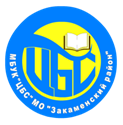 УТВЕРЖДАЮ                                                     Начальник МКУ «Отдел культуры                                   МО «Закаменский район»                               ________________ Д.С. Гармаев«_____»______________2017 г.                       Ежегодный доклад о деятельностиМБУК «ЦБС» МО «Закаменский район»за 2016 годЗакаменск, 2016 г.1. События года1.1. Главные события библиотечной жизни муниципального образованияУказом Президента Российской Федерации В.В. Путиным№ 503 от 7 октября 2015 г. 2016 год в России был объявлен Годом российского кино. В связи с этим в библиотеках района проводились мероприятия различных видов и форм, направленные на раскрытие библиотечного фонда и пропаганду чтения в целях привлечения общественного внимания к тематике года. Открытие Года в МЦБ состоялось конкурсно-игровой программой для молодежи «Студенческий калейдоскоп», приуроченной ко Дню студента.На конкурсных площадках мероприятия молодым людям были предложены задания на знание фильмов советского и российского кинематографа о школьниках и студентах. В завершении мероприятия с азартом прошла квест-игра «Книга в кадре». Всего вбиблиотеках района под эгидой Года кино иОбщественных инициатив Бурятии проведено более 1500 мероприятий, на которых присутствовало не менее 32836 посетителей.По сравнению с 2015 годом в отчетном году посещение мероприятий увеличилосьна 1999 человек – это 6,1%.Оценка качества услуг, предоставляемых учреждениями культуры, становится важным звеном обеспечения обратной связи с потребителем и принятия управленческих решенийв дальнейшей деятельности. Вотчетном году во исполнение приказа Министерства культуры Республики Бурятия от 17.05.2016 № 003-238 «Об утверждении Ведомственного плана мероприятий Министерства культуры Республики Бурятия по проведению независимой оценки качества оказания услуг республиканскими и муниципальными учреждениями культуры на 2016-2018 годы» проведена независимая оценка качества предоставляемых услуг МБУК «ЦБС» МО «Закаменский район». Сбор,обобщениеианализинформации икачества оказанияуслугпроведен Общественным Советом МКУ «Отдел культуры МО «Закаменский район». По итогам деятельность МБУК «ЦБС» МО «Закаменский район» признана соответствующей требованиям к качеству предоставляемых услуг. Даны рекомендации по 4 пунктам, подлежащим исправлению. Результаты размещенына сайте администрации МО «Закаменский район». Пожалуй, самым важным событием 2016 года для библиотечного сообщества района стало вручение памятной медали Года литературы за особый вклад в развитие книжного дела Л. Н. Ардаевой,директору ЦБС. Это высокое признание деятельности всего ЦБС. В Год литературы библиотеками Закамны было проведено большое количество мероприятий по привлечению внимания к литературе и чтению, что дало возможность войти в число тех библиотекарей России и Бурятии, удостоенных этой медали наряду с такими известными именами как Сергей Степашин, поэт Михаил Яснов, писатель Татьяна Устинова.1.2. Федеральные, региональные и муниципальные нормативно-правовые акты, оказавшие влияние на деятельность муниципальных библиотек в анализируемом году. Решением Совета депутатов МО «Закаменский район» № 189 от 11 февраля 2016г. внесены изменения в Устав муниципального образования «Закаменский район» от 19 декабря 2012г. № 438. «О преобразовании муниципальных образований путем объединения городского поселения «Город Закаменск» и сельского поселения «Холтосонское»вЗакаменском районе и наделении статусом вновь образованного муниципального образования.Таким образом, сегодня в районе 23 населенных пункта, 22 из которых являются самостоятельными административными единицами. Тем не менее, в инфраструктуре каждого сельского поселения  по-прежнему функционирует библиотека – филиал ЦБС.  1.3.Федеральные и региональные, муниципальные целевые программы, проекты и иные мероприятия, определявшие работу библиотек всего муниципального образования в анализируемом году.Деятельность Централизованной библиотечной системы регламентируетсямуниципальной программой «Развитие культуры».В подпрограммах отражены финансовые ассигнования и основные показатели деятельности ЦБС по выполнению индикаторов «дорожной карты»и оказанию муниципальных услуг на текущий финансовый год.За 2016 год по федеральным и республиканским программам на развитие ЦБСвыделено иных межбюджетных трансфертов:на комплектование документного фонда Соглашение № 281 от 31.08.2015 г.  на сумму 8400 руб. Приобретено 26 экз. книг.на  проведение мероприятий по подключению к сети Интернет Соглашение  № 270 от  21.07.2016г. на сумму 31 400 рублей.Финансирование направлено в библиотеку «Улекчинского» сельского поселения.  Приобретены ПК и МФУ. Интернет подключен через ПАО «Ростелеком». Дополнительно подключен WI-FI.на повышение средней заработной платы работников муниципальных учреждений культуры в 2016 году работникам ЦБС выплачено 1099144,59  руб.2.  Библиотечная сетьХарактеристика библиотечной сети.	Библиотечное обслуживание населения муниципального образования «Закаменский район» осуществляет МБУК «Централизованная библиотечная система» МО «Закаменский район».общее число муниципальных библиотек  - 25; В структуру Централизованной библиотечной системы входят:Межпоселенческая центральная библиотекаДетская библиотека23 библиотеки сельских поселенийиз них:количество муниципальных библиотек – 25;  библиотек – филиалов – 24.	Межпоселенческая центральная библиотека осуществляет общее руководство, методическое обеспечение деятельности библиотек-филиалов, кадровое руководство, финансирование заработной платы, комплектование фондов.количество библиотек – структурных подразделений культурно-досугового типа и других организаций, оказывающих библиотечные услуги населению – 0. количество муниципальных библиотек, расположенных в сельской местности -23;количество Детских библиотек – 1.Внестационарное библиотечное обслуживание количество единиц внестационарного обслуживания– 0;формы внестационарного обслуживания: передвижныеКоличество передвижек – 222, в том числе 182 на фермерских хозяйствах.количество транспортных средств,используемых для внестационарного обслуживания – 0.	В Межпоселенческой библиотеке в штатном расписании предусмотрена ставка водителя.По договору водитель работает наличном транспорте.Организационно-правовые аспекты структуры библиотечной сети и изменения, происходившие в отчетном году.В районе 23 населенных пункта. В каждом из них функционирует муниципальная библиотека, входящая в состав ЦБС. В структуре библиотечной сети района за отчетный период изменений не происходило. По-прежнему в 7 поселениях сельские библиотеки работают в объединенном со школьными библиотеками режиме. Это библиотеки:«Ехэ-Цакирского» сельского поселения«Далахайского» сельского поселения«Мылинского» сельского поселения«Улентуйского» сельского поселения«Усть-Бургалтайского» сельского поселения«Харацайского» сельского поселения«Шара-Азаргинского» сельского поселения Развитие библиотечной сети, связанное с созданием различных типов библиотек.	В ЦБС  модельных библиотек, медиатек и интеллект-центров нет. Решений, принятых органами местного самоуправления в рамках выполнения полномочий по организации библиотечного обслуживания населенияотносительно ЦБС в 2016 году  не было. Соблюдение норм действующего законодательства о реорганизации или ликвидации муниципальной библиотеки, расположенной в сельском поселении, с учетом результатов опроса жителей данного поселения.	За отчетный год количество библиотек в районе не менялось, закрытий и сокращений не было.2.6. Доступность библиотечных услуг:соблюдение нормативов обеспеченности библиотеками населения в целом по району и в разрезе муниципальных образованийсоставляет100%;среднее число жителей на одну библиотеку–1052 чел.;количество населенных пунктов и жителей, не имеющих возможности доступа к библиотечным услугам - 0;количество библиотек, работающих по сокращенному графику – 16.	Из 25 библиотек района 9 работают в полном режиме (МЦБ, Детская библиотека, «Баянгольское», «Дутулурское», «Енгорбойское», «Михайловское», «Санагинское», «Улекчинское», «Холтосонское» СП), 6 библиотек по 6 часов («Бортойское», «Утатайского», «Хамнейского», «Хуртагинское», «Цаган-Моринское»,«Цакирское» СП), 3 библиотеки – 4 часа («Бургуйское», «Нуртинское», «Хужирского» СП), 7 библиотек - 2 часа («Далахайское», «Ехэ-Цакирское», «Мылинское», «Улентуйское», «Усть-Бургалтайское», «Харацайское», «Шара-Азаргинское» СП).2.7. Краткие выводы по разделу. По итогам года сокращения сети не было. Серьезной остается проблема функционирования библиотек в сокращенном режиме работы. В силу сложной финансовой ситуации сотрудники вынуждены уходить в неоплачиваемые отпуска. Это приводит к снижению доступности библиотечных услуг для населения и сводится к минимуму организация полноценной деятельности.3. Основные статистические показателиСистема сбора статистических показателей в муниципальном образовании и полнота охвата статистической отчетностью всех библиотексоставляет - 100%, организаций культурно-досугового типа и иных организаций, оказывающих библиотечные услуги населениюв районе нет.Охват населения района библиотечным обслуживанием составляет 35,6% (2015 г. – 38,5%). В том числе г. Закаменск – 45,4% (2015 г. – 20,2%), сельские поселения –35,6% (2015 г. – 36,5%).Динамика показателей, отражающих объем основных работ/услуг, выполненных муниципальными библиотеками Таблица 1. Основные статистические   показатели деятельности ЦБСАбсолютные показателидеятельности ЦБС в 2016 году:количество пользователей–10467 в т.ч. удаленных –726;количество посещений библиотек составило 125932, в том числе массовых мероприятий – 32836. Это 27,1 % от общего числа посещений (2015г. – 24,4%).количество  обращений к библиотеке удаленных пользователей–4859, в т.ч. обращений к веб-сайту ЦБС – 4249.количество выданных документов–201560;количество изготовленных пользователям копий документов -  1998.Таблица2.Относительные показателидеятельности ЦБСТаблица3. Экономические показатели деятельности ЦБС3.4. Сравнительный анализ основных статистических показателей деятельности библиотек, находящихся в составе библиотечной сети, с библиотеками - структурными подразделениями организаций культурно-досугового типа – не имеются.3.5.Оказание платных услуг (виды услуг, раскрыть динамику по видам).Таблица4.Доходы от платных услуг, руб.Таблица5. Видыоказанных услуг за 2016г.Согласно Перечня Платных услуг, утвержденного Решением Совета депутатов МО «Закаменский район» № 203 от 25.03.2016г. ЦБС предлагает 16 видов дополнительных платных услуг.Наиболее востребованными являются: доступ в Internet; распечатка; фотопечать; набор текста оператором; запись информации на флеш - носитель; запись информации на CD - носитель; сканирование;ксерокопирование;брошюрование; ламинирование.0,04 % от общего дохода  приносит аренда помещений. Кроме того в практике библиотеки проведение Лотереи на празднике «Сурхарбан». Вырученные в этом году средства направлены на  косметический ремонт МЦБ.Доход от платных компьютерных курсов для людей старше 50 лет составил2000 руб.Краткие выводы по разделу.Снижение некоторых абсолютных и относительных показателей деятельности муниципальных библиотек во многом обусловлено снижением численности населения,  распространением домашних формпроведения досуга, развитием информационно-коммуникационных технологий. Основную роль, конечно же, играетсокращенный режимом работы 16 библиотек района и вынужденные административные отпуска библиотекарей сельских поселений. В 2016 г. каждая сельская библиотека была закрыта по 30 дней. Так же в связи с ремонтными работами временно не функционировали Холтосонская и Енгорбойская библиотеки. По причине не завершения ремонтных работ до конца года была закрыта Цаган-Моринская библиотека.В библиотеках селЕхэ-Цакир и Цаган-Морин имеются вакансии.  Ситуация с комплектованием библиотек, обновлением фондов, книгообеспеченностьюв целом так же сказывается на выполнении показателей. Следует признать, что в некоторых муниципальных образованиях причина снижения показателей кроется в достаточно пассивной  деятельности по привлечению пользователей в библиотеки, популяризации ее возможностей, продвижению чтения. Библиотеки, развивающие различные сферы деятельности, разрабатывающие новые направления обслуживания пользователей, активно внедряющие в практику  новые формы публичной работы, использующие  социологические исследования потребностей читателей и на их результатах строящие библиотечную деятельность, не испытывают недостатка в стремлении пользователей посетить библиотеку, воспользоваться ее услугами. Библиотечные фонды (формирование, использование, сохранность).Общая характеристика объема совокупного фонда муниципальных библиотек, в т.ч. по видам документов:Таблица6.  Движение библиотечного фонда ЦБССовокупный фонд муниципальных библиотек Закаменского района на 01.01.2017 г. составляет всего 268894 экз. документов. На прежнем уровне остается в отчетном году пополнение документного фонда: поступило всего 1999 экз.  (АППГ – 1889 экз.), чтона 474 экз. (131%) больше чем в 2013г. Выбытие литературы, в основном,  по причине ветхости остается на ежегодном уровне, единственный скачок показателя в сторону увеличения (54398 экз.) произошел в 2015 г. в связи с объединением некоторых библиотек сельских поселений со школьными. По этой причине  и фонд соответственно уменьшился на 16% по сравнению с 2013 г. Хотя в отчетном периоде на формирование документного фонда использовано 436,7 тыс. руб., что превышает прошлогодний уровень на 6 %, и на 105 %  - уровень 2014 г.4.2. Движение совокупного фонда на физических материальных носителях, в т.ч. по видам документов.Таблица 7. Движение совокупного фонда ЦБСПо видам документов на 01.01.2017 г. состоит печатных документов 268579 экз., аудиовизуальных документов – 124, электронных документов - 191. Основную часть фондов составляют печатные издания, издания на электронных носителях составляют 0,01% от общего объема.В отчетном периоде поступило всего 11 экз. электронных изданий, что составило от общего объема поступлений 0,5%. Фонд краеведческой литературы пополнен на 1107 экз., в том числе литературой на бурятском языке - 678 экз. По сравнению с 2015 и 2014 гг. увеличение поступления книг данного вида соответственно составило 103% и 220%. Кроме того, поступление в фонд краеведения из общего объема поступлений документов составляет в 2016 г. (55,3%), в 2015 г. – 56,6%, в 2014 г. - 33%. Фонд детской литературы составляет 31919 экз. книг. Это 11,9% от общего фонда. Процент поступления данной литературы в отчетном году от общего объема поступления  составил 21,8%  (436 экз.). 4.2.1.  Поступления в фонды муниципальных библиотек:- печатных изданий; соблюдениенорматива ЮНЕСКО(250 документов в год на 1000 жителей)В  2016  г.  печатных изданий поступило за счет федерального бюджета – 46 экз. на сумму 8000 руб.передано от НБ РБ –823 экз. на сумму 285383,58 руб.внебюджетных средств –1130 экз. на сумму 143337,85 руб. в т.ч. пожертвований населения  - 736 экз. на сумму 86433 руб.Показатель стандарта ЮНЕСКО составил 45 книг на 1000 жителей, что в 5,5 раза меньше норматива.           Из общего числа поступлений в библиотеки СП поступило 1273 экз. печатных изданий, МЦБ - 726 экз.; детскойлитературы поступило всего 436 экз. Литературы для слепых и слабовидящих не поступало, в библиотеке имеются 14 экз. книг данного формата. Жители, владеющие техникой чтения шрифта по Брайлю, в районе отсутствуют.          Поступление электронных изданий на съемных носителях в количестве 11 экз. в 2016 году  в МЦБ и ДБ осуществлялось за счет внебюджетного фонда, а также было передано из НБ РБ. Документов на микроформах и других видах носителей не поступало.Важнейший источник пополнения фондов библиотек - подписка на периодические издания.  	В основном, финансовые затраты на периодические издания составляют внебюджетные средства, которые складываются в большинстве из личных вложений работников библиотеки и части вознаграждения за участие в республиканском конкурсе ТОС.  4.2.2.Выбытие документов из фондов муниципальных библиотек с указанием причин исключения из фонда:Таблица8. Объем выбытия документов из фондов библиотек за три годаТаблица 9. Причины исключения документов из фондов библиотек за 2016г.Количество выбытия документов остается на ежегодном уровне, за исключением выбытия в 2015 г. в связи с объединением школьных и сельских библиотек. В основном, производится списание печатных изданий, выбытия других видов документов не было. 4.3. Анализ относительных показателей состава фонда муниципальных библиотек на физических (материальных)носителях из расчета на 1 жителя и на 1 читателя. Оценка состояния и использования фондов библиотек, находящихся в составе библиотечной сети, а так же фондов библиотек – структурных подразделений организаций культурно-досугового типа.- обновляемость фондов;- обращаемость;- общее количество документов, выданных(просмотренных) в библиотеках.В отчетном периоде в целом по району выдано документов в количестве 201560 экз.: в МЦБ - 84875, в СП - 116685. В основном, выдача производится на физических носителях – 200985 экз., что составляет 99,7% от общего количества документов. Количество инсталлированных документов составляет 575 экз. (0,3% от общего количества выдачи). Документы из электронных(цифровых) библиотек, сетевые удаленные лицензионные документы в муниципальных библиотеках района отсутствуют. Заказы по системе МБА в 2016 г. не осуществлялись по причине отказов пользователей из-за длительного срока исполнения и доставки документов.Проблему качественного обновления фондов библиотек за счет субвенций из федерального бюджета, передачи документов из НБ РБ, за счет пожертвований населения решить нельзя. Главная проблема, стоящая перед библиотеками, заключается в низком и нестабильном финансировании из муниципальных бюджетов, что отрицательно сказывается на системе комплектования и составе фондов библиотек, особенно детской и сельских, которые переполнены ветхой, морально устаревшей литературой. В сельских библиотеках процент обновляемости не поднимается выше 1 % (при норме 5 — 10 %). Книгообеспеченность  на одного жителя района составила 10 экз., на 1читателя - 26 экз.Средняя обращаемость фондов составила 0,7 экз. Высокая книгообеспеченность при низкой обращаемости говорит о том, что библиотеки района недостаточно активно списывают устаревшую литературу,книги, не вызывающие интереса пользователей, и это все при незначительных объемах новых поступлений. 4.4. Финансирование комплектования (объемы, основные источники).Таблица 10. Финансирование комплектования4.5. Краткие выводы по подразделу. Основные тенденции в формировании и использовании фондов.Основной тенденцией в формировании БФ на сегодня составляют поступления в дар от Национальной библиотеки Республики Бурятия. Использование фондов остается на прежнем уровне, хотя общая выдача документов снижается из-за уменьшения числа жителей и  неполного режима работы  библиотек района, также одной из основных причин является низкая обновляемость БФ.Кроме того, минимальное количество (122 экз., что составляет 32% от уровня 2014 г.) периодических изданий в сельских библиотеках и МЦБ влияет на снижение показателей использования фондов.В целях поддержания показателей книгообеспеченности населения библиотечными фондами на оптимальном уровне необходимо компенсировать выбытие устаревшей литературы соответствующими мерами по обновлению фонда. Расходы на приобретение доступа к удаленным сетевым программам не производились из-за отсутствия финансирования. Таким образом, состояние фонда нуждается в продолженииработы по списанию ветхой, морально и физически устаревшей литературы, в значительном увеличении комплектования фондов новыми изданиями, качественного улучшения состава фондов. 4.6.	Обеспечение учета и  сохранности фондов.соблюдение действующей инструкции по учету фондов;Работа по сохранности в районе строится на основе «Порядка учета документов, входящих в состав библиотечного фонда» и Целевой комплексной программы «Сохранение и развитие библиотечных фондов «ЦБС» МО «Закаменский район» на 2014-2016 гг.В библиотеках соблюдаются все требования действующей Инструкции по учету библиотечных фондов. В период с января по апрель 2016 г. проведена прием- передача фонда библиотеки «Холтосонского» СП по причине смены заведующей библиотекой. В мае проведен прием фонда библиотеки с. Мыла вновь принятым специалистом Раднаевой Л.О. Соблюдение режима хранения  наблюдается во всех библиотеках. В зимний период в некоторых поселениях встречается снижение температуры в помещениях. В библиотеках проводятся ежемесячные санитарные дни. Проводится обязательный инструктаж по сохранности и безопасности библиотечного фонда и материальной ответственности с вновь принятыми библиотекарями.Безопасность библиотек и библиотечных фондов в МЦБ осуществляется сторожевой охраной, в сельских поселениях библиотеки, в основном, находятся в зданиях Домов культуры, администрации СП, а также в зданиях школ.Аварийных ситуаций в библиотеках не было. В связи с отсутствием материально-технической базы реставрация и переплет печатных изданий не производится. Мелкий ремонт книжного фонда проводится в каждой библиотеке. 4.7. Краткие выводы по подразделу. Основные проблемы обеспечения сохранности библиотечных фондов:отсутствие финансирования на мероприятия по сохранности библиотечных фондов (например, приобретение стеллажей с огнезащитой, кондиционеров воздуха в соответствии с ГОСТ 7.50-2002 «Консервация документов. Общие требования, приобретение оборудования для измерения  влажности в помещениях и т.д.»);физический износ книжного фонда в сельских библиотеках;невозможность соблюдения температурных режимов в связи с печным отоплением в сельских библиотеках.  Электронные сетевые ресурсыСоздание электронных каталогов и других баз данных муниципальными библиотеками.Таблица11. Электронный  каталог ЦБССписок созданных ЦБС тематических БД: «Моя судьба – моя Закамна» «Родной земли многоголосье»: топонимика района«Страницы истории – страницы жизни»: о руководителях района«Богатство земли закаменской» «Традиционная кухня закаменских бурят»«Природы дар бесценный»: целебные источники района«Легенд бесценных жемчуга»«Шаманизм в Закамне: истоки, история, современность» «Сквозь призму времени»: история библиотек района«Спортивная слава Закамны»«Японские военнопленные в Джидлаге»«Книжная коллекция редких изданий в Закамне»«Я сын тайги»«Периодика Закамны»«Ветераны ВОВ Закаменского района»«Генерал-танк»«Аарса»«Замбаа»«Хонгодоры»«Алдар Бадмаев»«Литературная карта Закамны»Летописи населенных пунктов района«Связующая нить времен…» «Периодика Закамны»Тематические фото презентации- выполнение показателей, включенных в федеральные и региональные «дорожные карты»: увеличение количества библиографических записей  в электронных каталогах муниципальных библиотек;За отчетный период увеличение количества библиографических записей по показателям «дорожной  карты» достигло 1245 единиц (2015г. – 5574; 2016г.- 6819).ретроспективная  конверсия и/или перевод  карточных каталогов и картотек в электронный каталог не ведется. участие муниципальных библиотек в проектах по корпоративной каталогизации документов;МЦБ с 2013 г. принимает участие в республиканском корпоративном проекте  «Сводный электронный каталог библиотек Республики Бурятия». За отчетный период  осуществлялось только заимствование.- совокупный объем электронного каталога составляет 8687 записей. Из них - 6819 книг, 1868 – статей. Данный объем доступен в сети Интернет. Доступ к ЭК осуществляется через Центр общественного доступа МЦБ.5.2.Объем электронной (цифровой) библиотеки, сформированной муниципальными библиотекамиТаблица 12. Электронная библиотека ЦБССозданием электронной библиотеки занимаются МЦБ и часть сельских библиотек, имеющих соответствующую оргтехнику. Данное направление только начинает развиваться, ситуацию осложняет отсутствие специализированного оборудования у сельчан и не совершенное владение программами.- количество документов, переведенных в электронную форму в 2016г. - газета «За Советский вольфрам» за 1939-1941гг. – 450 страниц или 189 номеров (1939 г. – 65 номеров, 1940 г. – 86 номеров, 1941 г. – 38 номеров); 3 экземпляра книг местных авторов.- количество документов, поступивших в электронном виде в качестве муниципального обязательного экземпляра – 76 номеров газет «Вести Закамна», «Ажалай туг» или 704 страницы. - общее количество сетевых локальных документов- 618 единиц:(ЭБД-21; Архив книг местных авторов – 41; «Связующая нить времен…» – 16 брошюр; Периодика Закамны - 522  номера, фото презентации – 18 наименований), из них документов в открытом доступе – 7.Это брошюры из серии «Связующая нить времен…»  и «Литературная карта Закамны».5.3. Обеспечение пользователям доступа к полнотекстовым документам электронных библиотечных систем и баз данных:количество библиотек, использующих в работе НЭБ – 1.Ресурсы  НЭБ используются не в полной мере. По  итогам  мониторинга зафиксировано всего 16 обращений в МЦБ. количество выгруженных (открытых для просмотра) документов из фондов НЭБ – 0.количество библиотек, имеющих инсталлированные базы данных – 24 (МЦБ, 23 библиотеки СП).количество инсталлированных баз данных, имеющихся в библиотеках;Таблица 13. Инсталлированные базы данных ЦБСЗа отчетный период инсталлированные базы данных ЦБС пополнились следующими документами: газеты «Вести Закамна», «Ажалай туг» - 71 номер; газета «За Советский вольфрам» за 1939-1941гг. - 189 номеров (1939 г. – 65 номеров, 1940 г. – 86 номеров, 1941 г. – 38 номеров); 3 экземпляра книг местных авторов; 6 фото презентаций, ЭБД – 4. Летописи населенных пунктов пополнились 8479 полнотекстовыми документами.количество библиотек, имеющих сетевые удаленные лицензионные базы данных – 1 (МЦБ).количество сетевых удаленных лицензионных баз данных, имеющихся в библиотеках – 1 - «Консультант Плюс».Собственные тематические базы  данных оказывают серьезную поддержку  в  предоставлении  краеведческой информации для населения. Они аккумулируются в Центре общественного доступа и краеведческом секторе МЦБ.В 2016 году отдельным разделом выделен постоянно пополняемый информационный ресурс о литературной жизни района «Литературная карта Закамны». Значительно дополнена база данных «Японские военнопленные в Джидлаге» материалами Баянгольской сельской библиотеки, где в этом году Департамент социального благосостояния и помощи жертвам войны Министерства Здравоохранения, Труда и Благосостояния Японии проводили кремирование останков своих соотечественников и их перезахоронение.5.4.	 Представительство муниципальных библиотек в сети Интернет.- количество муниципальных библиотек, имеющих доступ в Интернет - Таблица 14. Количество  библиотек, имеющих доступ в Интернет- количество муниципальных библиотек, имеющих веб-сайты;По объективным причинам на сегодняшний день деятельность ЦБС представлена на едином веб-сайте по адресу: http://zakamnalibrary.ru.Межпоселенческая библиотека проводит основную работу по информационному наполнению сайта. Библиотеки сельских поселений представлены в разделе «Библиотеки сельских поселений». Странички содержат краткое описание деятельности библиотек, сведения о контактных  данных  и  режиме работы. Так же на сайте администрации МО «Закаменский район» ведется информационный раздел «Библиотеки».Общее количество посещений сайта ЦБС в 2016г. составило 4249. - количество муниципальных библиотек, имеющих веб-страницы, аккаунты в социальных сетях и т.п.Деятельность Детской библиотеки отражается на отдельной веб-странице сайта ЦБС. Аккаунты в социальных сетях не зарегистрированы.- наличие корпоративного портала библиотек – 0. - наличие веб-сайтов или веб-страниц ,доступных для слепых и слабовидящих – 0. Анализ состояния и использования электронных ресурсов библиотеками, находящимися в составе библиотечной сети, а также библиотеками - структурными подразделениями организаций культурно-досугового типа (если таковые имеются).Электронные сетевые ресурсы – одно из необходимых, современных направлений деятельности библиотек. Но для библиотек нашего района в настоящее время предоставление информации посредством данных услуг затруднительно в силу слабой интернетизации библиотек (а при наличии доступа в Интернет – низкой скорости подключения либо его лимитированность), слабой материально-технической базы и отсутствия  необходимого программного обеспечения.5.6. Краткие выводы по разделу. Общие проблемы формирования и использования электронных ресурсов в библиотечной сфере региона.	Сегодня библиотеки Закамны в большинстве не могут или не в полной мере могут воспользоваться всеми электронными ресурсами, представленными в сети интернет. Причинами тому являются: недостаточное финансирование, нежелание решать вопросы качественного подключения к сети Интернет,  проблемы  с  квалификацией  персонала. Эти же причины влияют и на невозможность создания собственных баз данных, соответствующих всем требованиям.6.Организация и содержание библиотечного обслуживания пользователей.6.1. Общая характеристика основных направлений библиотечного обслуживания населения муниципального района, с учетом расстановки приоритетов в анализируемом году. Библиотеки, реализуя свою деятельность, являются центрами культурного просвещения населения района. Библиотеки района предоставляют информационные услуги в правовой, экологической и других сферах, оказывают поддержку образовательным учреждениям области в воспитании юного поколения.Основные направления библиотечного обслуживания населения МО «Закаменский район» в 2016 году: обеспечение выполнения муниципального задания учреждениями по предоставлению библиотечных услуг населению, повышение качества и эффективности деятельности муниципальных библиотек;  повышение эффективности внестационарного обслуживания, расширение спектра предоставляемых библиотечных услуг населению, считая приоритетными группами – детей, пользователей, имеющих ограниченные возможности здоровья; продвижение муниципальных библиотек как коммуникативных площадок интеллектуального развития и культурного досуга для всех слоев населения; содействие успешной социализации подрастающего поколения путем предоставления широкого спектра качественных информационно-библиотечных услуг, соответствующих их ожиданиям и возрастным особенностями, усиление социальной направленности культурно- просветительской работы в адрес детей с ограниченными возможностями здоровья; содействие развитию гражданственности и патриотизма, росту духовности, сохранению историко-культурного наследия, укреплению стабильности и толерантности в обществе; развитие проектно-программной деятельности за счет повышения вовлеченности муниципальных библиотек в реализацию районных и городских культурно-просветительских и социально-значимых проектов и программ. Приоритетными темами 2016 года являлись: 71-летие Победы в Великой Отечественной войне, Год кино, Год общественных инициатив, подготовка к 90-летнему юбилею Закаменского района.В 2016 году библиотеками района организовано 1623 массовых мероприятия с применением таких новых форм работы как библиотечный перфоманс, флэшмоб, библиоквилт, либмоб, журфикс. Всего в  мероприятиях ЦБС приняло участие  32836 человек. Программно-проектная деятельность библиотек.Программно-проектная деятельность является одним из инновационных методов  планирования развития библиотек. Ее активизация позволяет создавать и осваивать информационно-библиотечные технологии, эффективно использовать библиотечные ресурсы, взаимодействовать с органами власти, общественностью и партнерами. Межпоселенческая библиотека активно продолжает партнерские проекты «Я гражданин России» с ТП УФМС России по Республике Бурятия в Закаменском районе, «Институт третьего возраста» с Отделом социальной защиты населения, «Периодика Закамны» с редакцией районной газеты «Вести Закамны», с Центром дополнительного образования ведется проект по организации факультативных курсов по школьным предметам, а так же участвует в реализации муниципальных программ как «Профилактика правонарушений» с КДН, «Предупреждение причинения вреда здоровью и развитию детей» с ОВД по Закаменскому району. Библиотека «Цакирского» СП в сотрудничестве с заказником «Снежинский» работает по экологическому проекту «Зеленая волна». Библиотека с. Дутулур построила свою работу в отчетном году на основе целевой комплексной программы мероприятий по краеведению «Тоонтомни, миниинайдал…».Ежегодно ЦБС становится участником Всероссийской социально-культурной акции «Библионочь» и «Библиосумерки», республиканской акции «День бурятского языка» с вовлечением партнеров: Районное управление образования, Центр дополнительно образования, Детская школа искусств, народный ансамбль «Эхын буян», Районный историко-краеведческий музей, Пенсионный фонд, Центр социальной защиты населения и др. коллективов и спонсоров. Масштабность и креативность данных проектов все больше привлекают участников и желающих представить себя.Локальные внутренние программы ЦБС такие как «Yлзы тоонто Захаамин» («Закамна моя – гордость моя»), «Сохранение и развитие библиотечных фондов», «Библиотечно-библиографические знания школьникам», «Планета детского чтения» призваны пропагандировать чтение, здоровый образ жизни, духовные и нравственные традиции, краеведческие познания, популяризировать посещение библиотек, адаптировать пространство для людей с ограниченными возможностями, делать библиотеку общедоступным информационным центром. Данные программы реализуются без финансовой поддержки учредителя.За 2016 год библиотеки приняли участие в конкурсах проектов федерального, республиканского уровней. Всего разработано3 проекта:Проект молодежной зоны «FREEDOM» Проект «Этигэл», продвижение бурятского языка через создание мультипликационных фильмов «Пенсионеры NEXT», школа компьютерной грамотностиБиблиотека и  ТОСВ отчетном году продолжено развитие партнерских отношений с Территориальными общественными самоуправлениями района. Сегодня в ЦБС стабильно функционирует 15 библиотек – штабов, председателями которых являются библиотекари сельских поселений. По итогам деятельности за 2015 год  все штабы подготовили конкурсный материал. В последующем, успешно презентовав итоги своей деятельности перед республиканской комиссией, 15 из них стали призерами. Общий призовой фонд составил 700 000 рублей. Из них более 350,0 тысяч рублей библиотекари – председатели ТОС направили на улучшение материально-технической базы библиотеки, а также на комплектование и подписку периодических изданий. Таким образом, за счет средств ТОС продолжается работа по созданию комфортной библиотечной среды, доступных библиотечных услуг и продуктов.По итогам деятельности за 2016 год заявку на очередной конкурс подали 12 библиотек-штабов.3 библиотекаря, председателя ТОС, приняли участие в кустовом фестивале ТОСов Закаменского, Джидинского, Кяхтинского и Селенгинского районов, проходившем в Селенгинском районе летом 2016г. Так же,15 ноября Л.Н. Ардаева, директор, Н.Р. Цыденова, (Хамней), Е.Д. Дахалаева, (Михайловка) выступили на межрайоном семинаре для сельских библиотек Селенгинского района по теме «Взаимодействие библиотеки и ТОС: опыт Закаменской ЦБС».Таблица 15.  Финансовые вложения в МТБ библиотек района, руб.Культурно-просветительская деятельность.Культурно-просветительская деятельность муниципальных библиотек Закаменского района осуществлялась в рамках Года кино, юбилейных и памятных литературных дат. Отдельные районные мероприятия объединялись в комплексные: циклы, акции, проекты, программы. Формы проведения мероприятий разнообразны: это выставки (книги, собственных ресурсов, фотовыставки, декоративно-прикладного творчества и т.д.), интеллектуальные игры, экскурсии, прием в библиотеке гостей и делегаций и т. д. В 2016 г. ЦБС активно включалась в международные, всероссийские, межрегиональные акции, фестивали, циклы мероприятий, например, «Библионочь-2016», «Читаем детям о войне», «Бессмертный полк»,«ПроБайкалчитай», «Тотальный диктант», «Большой этнографический диктант».Библиотеки активно развивали клубную деятельность. В 12библиотеках клубы работают со всеми слоями населения: детьми, подростками, молодежью, людьми пожилого возраста. Работают женские клубы, интеллектуальные кружки. Члены клуба «Бархатный сезон», действующего при МЦБ (координатор Мункуева О.Р., заведующая читальным залом Детской библиотеки), выезжали на встречу с народным артистом Иосифом Кобзоном в г. Улан-Удэ. Приняли активное участие в VIрайонном форуме матерей «Свет материнской любви», представив свою команду. Ежегодно Межпоселенческая центральная библиотека инициирует районное мероприятие в рамках декады бурятского языка. С каждым годом число участников, партнеров  увеличивается. В этом году в рамках мероприятий библиотекой была организована встреча с журналистом БуряадFM радио С. Бухоголовой. В библиотеках проводились уроки, познавательные часы о вреде алкоголя, табакокурения и  наркотиков, формирующие у детей и молодежи ответственное отношение к своему здоровью и здоровью окружающих людей. Выпускаются информационные листовки, буклеты, брошюры, готовятся информационные стенды. Кроме всего прочего для учащихся школ города Закаменск, сел Дутулур, Харацай, Холтосон, Санага, Утата, Шара-Азарга специалистами библиотек совместно с классными руководителями в течение года проводились профилактические беседы, классные часы.Так, в Межпоселенческой центральной библиотеке среди учащихся старших классов города была проведена социальная акция «Молодежь против СПИДа и наркотиков». Каждый участник получил информационный флаер и красную ленточку в знак солидарности с теми, кого эпидемия СПИДа коснулась лично. Так же в рамках этого мероприятия состоялась уличная акция для молодых жителей города, которым сотрудники библиотеки вручили информационные флаеры «СТОП ВИЧ/СПИД» и рассказали о болезни и способах её профилактики.В преддверии Международного дня борьбы с наркоманией библиотекарями отдела обслуживания МЦБ при участии врача психиатра-нарколога ГБУЗ «Закаменская ЦРБ» Бабалаева А.Д. проведена беседа с учащихся старших классов школ города «Чтобы не было беды». В целях профилактики наркомании и алкоголизма среди молодежи для старшеклассников МАОУ «Михайловская СОШ» библиотекарем организован показ фильмов «Право на жизнь», «Булаг».	На базе библиотеки «Санагинского» СП активисты села совместно с депутатами  сельского поселения, озабоченные масштабом пьянства на селе, провели заседание, на повестке которого было принято решение «О правовом регулировании в области продажи алкоголя на территории поселения». Наибольший эффект дали довольно жесткие временные ограничения продажи спиртных напитков в вечернее и ночное время.	С апреля по май в библиотеке «Бортойского» СП прошла декада «Вредным привычкам – НЕТ!» совместно с ФАП. Для старшеклассников проведена беседа на тему «Жизнь без наркотиков» и «О табакокурении» к Всемирному дню без табака, которую сопровождали видеоролики о вреде наркотиков и курения.Всего в 2016 году в библиотеках Закаменского района состоялось 42 мероприятия по профилактике ВИЧ-инфекции, наркомании и алкоголизма, в которых приняли участие 1150 человек.Кроме этого в сентябре весь мир вспоминает жертв террористических актов. В Детской библиотеке прошла акция для учащихся школ города «Мир без насилия и войн», где ребята создали плакаты «Мы против терроризма» и в память о жертвах терроризма запустили в небо небесные фонарики.6.4. Продвижение книги и чтения. Функционирование центров чтения.В сфере продвижения чтения за последнее время появилось много инновационных методов и форм работы. Несомненно, большое внимание отводится выставочной работе. По сути, ни одно из мероприятий библиотек не обходится без тематической  книжной  выставки. Библиотеки привлекали читателя модернизированной формой выставки как выставка инсталляция, открытая выставка. (ФОТО в приложении «Выставочная деятельность»).Так, в 2016 году библиотекари подготовили открытые выставки-просмотры и провели по ним обзоры по темам: «Живительный источник» к Всемирному дню воды  (МЦБ), «Мои любимые книги», «Этот волшебный мир фэнтези» (Детская библиотека), «Счастливая семья» (К Всероссийскому дню семьи, любви и верности) (Библиотека СП "Баянгольское"). Интерес представляет выставка-просмотр «Элүүр энхын булан» с разделами: «Хабарай хагсуухаhада», «Арадай ашатуhатай арганууд» (Библиотека СП "Дутулурское").К Году кино оформлены выставки: "Ах, это старое кино" (Библиотека СП "Холтосонское"), "По этим книгам сняты фильмы" (Библиотека СП "Бортойское"), «С книжных страниц – на большой экран» (Библиотека СП «Шара-Азаргинское»).К 55-летней годовщине первого полета человека в космос в библиотеках оформлены выставки «Космические старты» (Цакир), «Космическое путешествие» (Улентуй), «Космос – дорога без конца» (Нурта).В течение года во всех библиотеках действовали постоянные выставки «Книги - юбиляры 2016 года» и «Писатели - юбиляры 2016 года», «Читаем вместе».В  библиотеке СП «Дутулурское» была оформлена книжная выставка «Писатель мудрых сказок», посвященная 190-летию со дня рождения русского писателя М.Е. Салтыкова-Щедрина. Она ставила цель познакомить учащихся с биографией писателя и его творчеством. А к юбилею поэта Н.С. Гумилева была представлена выставка «Я – носитель мысли глубокой…».Также в библиотеках традиционно проводятся выставки творческих работ читателей и работников библиотек. В Межпоселенческой центральной библиотеке к Общероссийскому дню библиотек была интересно организована выставка «Художественное творчество библиотекарей». В течение года под общим названием "Вернисаж творческих работ" вниманию пользователей и гостей библиотек были представлены выставки: «Волшебный клубок» (Библиотека СП "Цаган-Моринское"), «Украшаем приусадебные участки» (Библиотека СП "Холтосонское"), «Добрые руки мастера» (Библиотека СП "Хужирское"), «Букет из овощей и фруктов» (Библиотека СП "Мылинское").Кроме традиционных книжно-иллюстрированных выставок в библиотеках получили большое распространение нестандартные оригинальные выставки, которые позволяют привлечь внимание читателей к представленным изданиям. При подготовке таких выставок библиотекари реализовывают свое творческое начало, проявляют большую фантазию для того, чтобы такая выставка не осталась незамеченной.  Большой интерес представляли выставки инсталляции Библионочи. Они стали объектом селфи и удивления посетителей.Выставка-совет «Сажайте сами, сажайте с нами», подготовленная МЦБ к дачному сезону, с помощью представленной литературы давала полезные подсказки всем огородникам и садоводам.В Детской библиотеке в рамках акции «Мир без насилия и войн» ко Дню солидарности в борьбе с терроризмом была организована экспресс-выставка «Это забыть нельзя…».Выставка-реклама «Новые поступления изданий по экономике» в читальном зале МЦБ привлекала таких пользователей, как студенты, бухгалтера и экономисты.Также в читальном зале МЦБ была развернута выставка-адвайзер «Проценты - дело  тонкое: в кредит жить можно, но только осторожно!». Данная выставка представляла собой выставку-консультацию. Содержала рекомендации, памятки для пользователей и была весьма полезна в условиях настоящего времени. При анализе отчетов сельских библиотек встречаются интересные названия выставок. Так, Утатайская библиотека пишет, что в библиотеке функционирует книжная выставка-праздник «Секреты вашей бодрости», на которой представлена литература, содержащая рецепты красоты, молодости, здоровья и долголетия. Выставка была подготовлена в рамках проведения Дня информации и празднования в селе Дня пожилых.Библиотеки активно используют в своей деятельности такие формы выставок, как фотовыставки. В Дутулурской библиотеке оформлены фотовыставки и фотопрезентации к сельским мероприятиям: Сурхарбан, День матери, День работников сельского хозяйства, районный турнир по вольной борьбе, посвященный памяти кавалера ордена Ленина Г.Г. Цыдыпова. В Санагинской библиотеке пользователям была представлена фотовыставка "Yргэhэзуудэндэмнихарагдаhан...", которая отражала природные, культурные и исторические достопримечательности. В течение отчетного года реализовывались такие долгосрочные проекты по продвижению чтения как «Путешествие желтого чемоданчика», целью которого является привлечение детей  к чтению.В этом году он отправился в путешествие с литературой на тему «Это читали ваши бабушки, это читаете вы». В рамках проекта библиотеки организовали ряд мероприятий: литературный час «Приключения деревянной куклы» (с. Санага),  литературный ринг «Твой книжный глобус» (с. Баянгол), арт-лото «Из книжки на экран» (с. Михайловка)и др.6.5.Обслуживание удаленных пользователейТаблица 16. Количество посещений Web – сайтовТаблица 17. Число удаленных пользователейВ связи с развитием информационных технологий, расширением интернет-сети число удаленных пользователей с каждым годом увеличивается, так как появляется возможность не только традиционно прийти в библиотеку за той или иной информацией, но и получить ее в удаленном режиме, в том числе и воспользовавшись информационно-телекоммуникационной сетью. Так, в этом году из 4859 пользователей к веб-сайту ЦБС обратилось 4249 пользователей, по телефону, почте, факсу – 637 пользователей, воспользовались услугами библиотеки вне ее стен – 773 пользователя.Внестационарные формы обслуживанияТаблица 18. Количество передвижных пунктов обслуживанияВ отчетном году количество передвижек значительно увеличилось за счет выездов в рамках долгосрочного проекта «Захааминай малшад – нютагай баялиг» («Закамна – край крепких фермеров»)по фермерским хозяйствам Закамны. Всего библиотекой обслужено 182 точки. По анализу работы передвижных пунктов в среднем каждая передвижка обслужила своих читателей 22 раза. Библиотечное обслуживание детейИз 25 общедоступных библиотек, входящих в состав МБУК «Централизованная библиотечная система» МО «Закаменский район 24 библиотеки (ДБ и 23 сельские библиотеки) осуществляют деятельность по организации библиотечного обслуживания детей и все 25 работают с юношеством.Основной целью организации деятельности библиотек по работе с детьми и юношеством является удовлетворение познавательных потребностей юных читателей посредством решения следующих задач:Расширение функций и услуг библиотеки.Развитие интереса к чтению путем всяческого поощрения самостоятельности мышления и творческих устремлений детей.Содействие повышению грамотности и образованности детей.Приобщение детей к систематическому чтению.Привлечение ребят к активному общению с книгой через проведение различных конкурсов, викторин и других мероприятий.  Популяризация и пропаганда лучших произведений отечественной и зарубежной литературы.   Охват детского и подросткового населения библиотечным обслуживанием в целом по району составляет 64,4 %. В том числе г. Закаменск 54,3%, сельские поселения – 55,5%.Таблица 19. Основные показатели деятельности- количество удаленных пользователей – 89;- количество выданных документов удаленным пользователям - 191;- количество выданных пользователям копий документов - 1640;- количество выданных справок и представленных консультаций посетителям библиотеки - 3690;- количество выданных справок и консультаций, представленных в виртуальном режиме удаленным пользователям библиотеки - 0;В 2016 году библиотечным обслуживанием было охвачено 60,2% (в 2014 - 54,2 %, 2015г.- 56,6 %,) детей от общей численности детского населения района до 14 лет включительно. Динамика контрольных показателей Детской библиотеки показывает увеличение числа читателей детей и юношества в большей части за счет факультативных занятий в рамках совместного проекта с Центром дополнительного образования по организации факультативных курсов по школьным предметам для детей 3 – 11 классов. Посещая  занятия, учащиеся активно пользуются услугами библиотеки. За счет них увеличилось и число посещений ДБ, МЦБ, выдача литературы справочного характера, книг по школьной программе, специальной литературы для подготовки к экзаменам.  Открытая зона WI-FIв МЦБ так же является способом привлечения молодежи в библиотеку.Библиотеки района продолжают свою деятельность по основным приоритетным направлениям деятельности в сотрудничестве с различными социальными институтами. Основными пользователями остаются образовательные учреждения: детские сады, школы. Для детей дошкольного и младшего школьного возраста проводятся экскурсии, тематические библиоуроки, занимательные викторины.	В Детской библиотеке продолжает реализовываться долгосрочные целевые комплексные программы «Библиотека. Семья. Книга», «Планета детского чтения», где главной целью является возрождение традиций семейного чтения, изучение роли семьи в развитии интереса к книге, чтению, в формировании читательских запросов. Традиционным для библиотек района стали Дни семейного чтения. В эти дни в библиотеках проводятся интересные увлекательные мероприятия в целях популяризации семейного чтения. Так, в библиотеке СП «Улентуйское» была представлена книжная выставка «Расти с книгой, малыш», в СП «Цакирское» состоялась литературная игра «Библиотека, книжка, я – вместе дружная семья», библиотека «Михайловского» СП выпустила буклет «Научите ребенка читать книгу».	В библиотеках не остаются без внимания одаренные, творческие дети. Для них в этом году продолжили свою работу кружки по интересам: «Чудеса из бумаги», «Калякамаляка» (с. Бортой); «Книжкина больница», краеведческий клуб «Буян» (с. Дутулур); «Бурятский язык для малышей» (с. Хамней); «Подросток», «Музыка из бумаги» (с. Михайловка); «Поиск» (с. Баянгол); Шахматный кружок в Цакире; «Очумелые ручки» (с. Санага).  Шахматную секцию при Детской библиотеке для детей младших классов на общественных началах ведет, сотрудник Закаменского филиала ПФРВ. Бадмажапов.	Особо пристальное внимание библиотекарями оказывается детям с ограниченными возможностями. В 3 поселениях: Баянгол, Хамней, Харацай обслуживается 19 детей с ограниченными возможностями, 1 ребенок в г. Закаменск. Баянгольскую библиотеку посещают  15 детей из Детского дома инвалидов, с ними проведено 6 мероприятий. 	На протяжении нескольких лет продолжается тесное сотрудничество Детской библиотеки и Закаменского социально-реабилитационного центра для несовершеннолетних.Ребята Центра имеют возможность проводить свой досуг в читальном зале Детской библиотеки, заниматься на ПК в Центре общественного доступа, посещать мероприятия. В течение года Детской библиотекой было проведено более 30 совместных мероприятий. Так 14 сентября было проведено мероприятие, посвящённое Дню семьи, на котором присутствовало 24 человека, а 6 сентября была проведена обучающая беседа на тему «Этикет  дома и в школе». По основным темам и датам года было подготовлено множество содержательных мероприятий, в том числе по Году кино - 42 мероприятий. Для детей и юношества организованы:- книжные выставки "Ах, это старое кино" (с. Холтосон), "По этим книгам сняты фильмы" (с. Улентуй), «С книжных страниц – на большой экран» (с. Шара-Азарга) и др.; иллюстративная выставка «Актеры и роли отечественного кино. Век XX» (с. Дутулур), «Ах это старое кино» (с. Хуртага)- фотовыставка и фильм с участием санагинца Б.Л. Ринчинова «Белая лошадь» (с. Санага); -  стенд «История бурятского кино» (с. Хужир);- встреча с сельским киномехаником Т.Н. Назимовой (с. Хамней)	В каникулярные и праздничные дни организация досуга детей требует особого внимания. Во время  весенних каникул во всех библиотеках района проходила традиционная Неделя детско-юношеской книги. Так в Детской библиотеке г. Закаменска неделя была посвящена профессиям. Ребята дошкольного возраста могли поучаствовать в викторине «Все профессии нужны, все профессии важны», а ребятам младших классов организовали экскурсию в Закаменский лесхоз. В библиотеках «Харацайского» и «Бортойского» сельских поселений неделя детской книги была посвящена сказкам, где ребята показывали театральные постановки, принимали активное участие в викторинах и игровых программах. В библиотеке «Цакирского» СП в дни школьных каникул  в рамках Недели детской книги был организован весенний марафон «Волшебное путешествие в мир книг», где учащиеся младших классов познакомились с творчеством  Юрия Олеши, Владислава Крапивина и Эриха Кестнера. Итоговое мероприятие, которое прошло в помещении школы завершилось просмотром фильма «Три толстяка». В дни школьных каникул, в особенности летних, традиционно увеличивается число читателей за счет детей, гостивших у родных из разных городов России. В этот период и значительно повышается книговыдача художественной литературы.В канун Международного Дня защиты детей, библиотеки района, часто совместно с ТОС, традиционно организуют  праздники: конкурс рисунка на асфальте, весёлые викторины, познавательные игры, соревнования.Анализ справочно-библиографической и информационной деятельности муниципальных библиотек района показал, что в отчетном году было проведено всего 988 мероприятий, которые посетили 15099 детей и подростков, выполнено 2690 информационно-аналитических справок, с использованием электронных ресурсов - 612. В отчетном году библиотеки района продолжили работу по комплексной программе «Библиотечно-библиографические знания». Всего по этой программе для учащихся проведено  18  библиотечных урока. За 2016 год проведено 303 библиографических обзоров, 62 тематических библиотечно-библиографических урока, из них 9 уроков-занятий по вопросам ориентирования в фондах библиотек и справочно-библиографическому поиску: как «Знаменитые библиотеки всех времен и народов» и «От глиняных табличек до компьютера» (СП «Цакирское»), "Как пользоваться справочной литературой", "Как пользоваться орфографическими словарями" (СП "Усть-Бургалтайское").	В течение года библиотеки поддерживали и участвовали в акциях и конкурсах разных уровней. Ежегодно основная часть библиотек не оставляет без внимания всероссийские акции «Библиосумерки - Библионочь» (МЦБ, ДБ, с. Бортой, с. Нурта), «Читаем детям о войне» (ДБ, с. Дутулур, с. Баянгол, с. Михайловка, с. Холтосон, с. Улекчин и др.). Впервые Детская библиотека в этом году поддержала Межрегиональную акцию «#ПроБайкалЧитай» и международную акцию «Читаем Пушкина вместе». Также приняла участие в конкурсе чтецов фестиваля «Страна аяганги», посвященного 80-летию со дня рождения Дондока Улзытуева и конкурса «Кинопробы», организованными ГАУК «Республиканская детско-юношеская библиотека». Специалистами Детской библиотеки на Фестиваль грантов по продвижению бурятского языка фонда «Найдал» был представлен проект по созданию мультстудии на базе МЦБ.	Одним из самых важных процессов в деятельности библиотек остается процесс формирования и использования фондов. Фонд детской литературы составляет 28634 экз. книг, это 10,6 % от общего фонда. Из общего числа поступлений в библиотеки СП поступило 258экз. детской литературы, в ДБ - 158 экз., МЦБ – 20 экз. Всего за отчетный период выписывалось 19 названий детской периодики: ДБ - 4; сельские библиотеки - 15.  На II полугодие 2016 года выписано 54 названия на сумму 23003,14 руб.	Координационная и методическая поддержка библиотек, обслуживающих детское население, остается одной их основных функций Детской библиотеки. В рамках работы районных библиотечных семинаров, инспекторских выездов с библиотекарями проведены теоретические и практические занятия по вопросам информационно-библиотечного обслуживания детей. Деятельность Детской библиотеки  отражается на отдельной  веб-странице сайта ЦБС. О библиотечном обслуживании детей и юношества опубликовано 6 статей на веб странице ЦБС, 1 статья в газете «Вести Закамны».Штат Детской библиотеки составляет 3 работника. Заведующая – Роземблюм Марина Петровна. При отделе обслуживания Межпоселенческой библиотеки функционирует кафедра юношества. Штат – 1 работник: Ольга Владимировна Вершинина. Все работники работают на полной ставке. Имеют образование по профилю 2 специалиста: 1 высшее, 1 средне-специальное, 2 специалиста заочно обучаются в ВУЗ. По возрасту до 30 лет – 2 чел.; от 30-55 лет -1; 55 лет и старше – 1. 	Материально-техническая база Детской библиотеки и кафедры юношества обеспечена и состоит из 3 комплектов ПК, принтера и сканера. Рабочие места подключены к виртуальной сети, включена локальная сеть. Библиотечное обслуживание людей с ограниченными возможностями Библиотеки, являясь общедоступными учреждениями, предоставляют доступ к информации для всех категорий граждан. Данная деятельность особо усилилась с принятием  в 2010 г. государственной программы «Доступная среда». Одна из задач программы –  обеспечение равного доступа людей с ограниченными возможностями к объектам и услугам – напрямую связана с уставной деятельностью библиотек всех уровней. К сожалению, только в МЦБ (1этаж) реконструированы входы и выходы с учетом требований, указанных в Своде правил СП 59.13330.2012. В поселениях, библиотеки, располагающиеся в зданиях администрации, школы, СДК имеют общий приспособленный вход в здание. Специализированной техникой библиотеки не обладают.   На сегодняшний день количество специализированных документов для людей с ограниченными возможностями составляет 14 экз.Сайт ЦБС не доступен для слепых и слабовидящих. В свете принятых изменений в Федеральной закон от 09.02.2009 № 8-ФЗ вопрос о создании версии для слабовидящих остается открытым в виду отсутствия специалиста. Муниципальные библиотеки осуществляют программно-проектную деятельность для социально незащищенных слоев населения (детей, пенсионеров, инвалидов). Так Детская библиотека не стационарно обслуживает 1 ребенка с ограниченными возможностями. В поселениях 15 библиотек ведут работу с 288 такими пользователями. Кроме всего ДБ ведет активную работу с социально-незащищенными детьми СРЦН. Для их адаптации в социуме и организации досуга систематически проводятся совместные мероприятия.В связи с тем, что наш век – это век информационных технологий, серьезным  направлением в работе библиотек стали курсы по обучению компьютерной грамотности инвалидов и пенсионеров. В отчетном году расширена программа деятельности сетевого проекта «Институт третьего возраста». Теперь в проекте участвует Дутулурская сельская библиотека. Всего за год овладели навыками работы в программе Microsoft Office Word, научились работать в Интернете и пользоваться электронной почтой 9 пенсионеров и инвалидов. Приобщение к компьютерным технологиям дает пенсионерам возможность расширить кругозор, организовать досуг, приобрести новых друзей. Проект активно поддерживается Советом ветеранов и ЦСЗН. Положение омрачает лишь довольно устаревший, давно не обновляемый компьютерный парк. Продвижение библиотек и библиотечных услуг и др.Современная муниципальная библиотека вынуждена переживать процессы негативного характера –отток читателей, сокращение основных показателей деятельности, урезание финансирования, в связи с этим необходим поиск новых способов финансовой поддержки, привлечения пользователей. Поэтому в библиотечном сообществе актуализировалась потребность в адекватном позиционировании себя в местном сообществе и использовании разнообразных способов информирования населения о своей деятельности. Библиотекари Закамны активно использовали СМИ как канал коммуникаций. Так, за отчетный год опубликовано 9 статей о деятельности ЦБС, в эфире БуряадFM радио прозвучало 3 интервью, на сайтах разных уровней было размещено более 40 информационных вестей, включая новости библиотек - штабов ТОС и др. Формированию позитивного имиджа библиотек способствовало использование нестандартных форм мероприятий, например, флэшмобы и акции вне стен библиотеки.  Успешно работали информационные стенды и продукция малых полиграфических форм: открытки, закладки, флаеры, пригласительные билеты и др. Библиотекам ЦБС в этом помогали как традиционные формы работы, так и реклама. В этом году Межпоселенческая библиотека с помощью оконной рекламы  с силуэтами читающих людей привлекала новых пользователей.Гражданско-патриотическое воспитание	Работа по гражданско-патриотическому воспитанию является неотъемлемой частью деятельности библиотек Закаменского района. Цель этой работы – формирование позиции гражданина, патриота, гордящегося своей родиной, связывающего собственное будущее с будущим своей страны.	В рамках празднования Дня Защитника Отечества во многих библиотеках района организованны мероприятия. Так, в МЦБ прошло тематическо-игровое мероприятие  «Родину защищать будь готов», с участием сотрудника федеральной службы безопасности Д. В. Обозным.  Во второй части состоялась военно-спортивная игра «Один день из жизни солдат». Четыре команды и с большим азартом принимали участие в конкурсах: сборка разборка автомата, «Самый быстрый» (ОЗК), «Самый меткий» (тир), показали хорошие знания в викторине «Честь имею!» по истории армии. А в заключение мероприятия заведующая читальным залом О. В. Вершинина рассказала ребятам о героическом подвиге уроженца Агинского автономного округа, Героя Российской Федерации Цыденжапова Алдара Баторовича, которому в этом году исполнилось бы 25 лет. На протяжении всего мероприятия ребятам демонстрировалась видеопрезентация «Виды войск РФ».В библиотеке «Цакирского» СП для учащихся младших и средних классов 23 февраля проведен час истории «Во имя России», где ученики 10го класса подготовили сообщения «О героях былых времен», «Битва за Сталинград». Кроме этого в мае прошел час нашей истории с просмотром фильма «Повесть о настоящем человеке», который посвящался 100-летию А. Маресьева. А в преддверии дня молодежи состоялась игра-дискуссия «Жить в мире с собой и с другими».В День войнов-интернационалистов мероприятия, посвященные 27-ой годовщине вывода войск из Афганистана, прошли в библиотеках «Харацайского», «Далахайского» и «Улентуйского» сельских поселений.Традиционно День Победы становится основной темой весенних мероприятий. Библиотекари сельских поселений являются активными организаторами и участниками торжественных митингов,  Всероссийской акции «Бессмертный полк». В библиотеках района организованы содержательные книжные выставки: «И помнит мир спасенный» (с. Утата), «Славный день в истории России» (с. Нурта), «И помнить страшно и забыть нельзя» (с. Холтосон), «Вам из другого поколения» (с. Шара-Азарга), «В жарком пламени грозной войны» (с. Цакир)и др.В течение всего времени пополняются тематические папки «Они сражались за Родину», «Победе нашей не один десяток лет» (с. Баянгол, с. Дутулур, с. Холтосон, с. Михайловка), «Ветераны – дети войны» (с. Михайловка, с. Цакир, с. Бургуй, с. Бортой). Пополнены фактографическими  документами фото презентации библиотек.Несколько лет при библиотеке «Баянгольского» СП работает краеведческий клуб «Поиск». Члены клуба ведут активную поисково-исследовательскую работу. В отчетном году уточнялись списки ветеранов ВОВ села для внесения в Книгу Памяти Закаменского района.Ежегодно библиотеки СП и МЦБ принимают участие во Всероссийской акции «Читаем детям о войне». Так в этом году акцию поддержали Детская библиотека, библиотеки «Бортойского», «Цакирского», «Дутулурского», «Михайловского», «Улекчинского» сельских поселений. В начале сентября весь мир вспоминает жертв террористических актов. 2 сентября в Детской библиотеке состоялась акция «Мир без насилия и войн», посвященная Дню солидарности в борьбе с терроризмом. На мероприятие были приглашены учащиеся 4 классов школы №1. Сотрудниками Детской библиотеки М.П. Роземблюм и О.Р. Мункуевой  проведена беседа «Кто не помнит этой даты», о страшных терактах в школе №1 г. Беслана, в заключение которой ребята нарисовали тематические плакаты «Мы против терроризма».Завершилась акция на улице, у входа в библиотеку. Было сделано коллективное фото, а в память о жертвах терроризма в небо запущены небесные фонарики.Пропаганда технической и сельскохозяйственной литературыЗакаменский район является районом развитого сельского хозяйства. В последние годы здесь наблюдается рост количества ЛПХ и фермерских хозяйств. В связи с этим в районе началась реализация долгосрочного проекта «Захааминай малшад – нютагай баялиг» («Закамна – край крепких фермеров»). В рамках реализации которого, с 24-26 февраля 2016г. осуществлены рабочие поездки структурных подразделений администрации района, республиканских и федеральных служб по фермерским хозяйствам Закамны. Всего проведено 27 встреч, на которых присутствовало 510 фермеров из 182 хозяйств. В проекте были задействованы все ключевые организации и учреждения района. Специалисты и сотрудники Пенсионного фонда, РЭС, ОВД, Ветеринарной службы, районной больницы, лесхоза, отделов администрации проводили консультации, принимали заявки, доводили до участников встречи актуальную информацию. Работники культуры, поздравляя фермеров со всеми февральскими праздниками, дарили свои песни и танцы. Централизованной библиотечной системой подготовлено 854 экз. литературы: художественных книг, краеведческой литературы, литературных журналов, периодических изданий для распространения среди фермерских хозяйств района. Так же доведена информация о предстоящей в 2016 году Всероссийской сельхозяйственной переписи. Данная информация подготовлена совместно с отделом обслуживания Национальной библиотеки (Т.И. Моисеенко). Несмотря на то, что сегодня фермеры особо не страдают отсутствием информации, наши книги и журналы были встречены с интересом. Особо востребованными были последние номера литературно-художественного альманаха «Байгал», специально привезенные нами для данного проекта. Благодаря оперативным действиям Научно-методического отдела мы так же смогли довести до фермеров книги современных авторов: детективы, фэнтези, женские романы.В целях пропаганды технической и сельскохозяйственной литературы в библиотеках проводились следующие мероприятия: дни информации, дни урожая, чествования тружеников сельского хозяйства.                                           Беседы:«Возродим село вместе» (с. Харацай)«Забота о рассаде – основа будущего урожая» (с. Хамней)«Фермермерское птицеводство» (с. Дутулур)«Садовый дизайн» (с. Баянгол)«Мир агрария», «Права водителя по-новому» (с. Михайловка)Книжные выставки:«Полезные советы» (с. Бортой)«Наше подворье в хозяйстве подспорье» (с. Холтосон)«Дом в саду», «Моя прекрасная дача» (МЦБ)«Целебный огород» (с. Цакир)«Умная теплица на вашем огороде» (с. Хуртага)«Приусадебное хозяйство» (с. Улентуй)«Сад и огород – полезные советы» (с. Михайловка)Выставка – дегустация:«И вкусно и полезно» (с. Санага)Прошедший год ознаменовался 55летием со дня первого полета человека в космос. В рамках этой даты в библиотеках района проведены следующие мероприятия: тематическо-интеллектуальная игра «Космические знатоки» (Детская библиотека),познавательно-игровой час «Человек открывает Вселенную» (с. Бургуй), познавательное путешествие «Космос прошлого и настоящего» (с. Утата), день информации «С мечтой о космосе» (с. Шара-Азарга). Организованы книжные выставки: «Космос - дорога без конца» (МЦБ, Нурта), «В гостях у звезд» (с. Хамней), «Мы дети Галактики» (с. Улекчин), «Первая женщина в космосе» (с. Михайловка), «Человек и Вселенная» (с. Харацай) и др. Ежегодно МЦБ поддерживает Всероссийскую акцию «Библионочь». Этот год не стал исключением. Одну из площадок мероприятия - ликбез для чайников «Робототехника для всех» представила группа воспитанников Центра дополнительного образования во главе с педагогом по робототехнике В. Жамбаловым. Ребята рассказали о своем увлечении, провели мастер-класс, чем очень заинтересовали мальчишек пришедших на мероприятие.Деятельность АгроцентраБиблиотека «Михайловского» СП позиционирует свою работу как Центр аграрной информации (Агроцентр). Основным направлением деятельности центра является помощь сельскохозяйственному производству, информирование работников сельского хозяйства, специалистов АПК.  В Агроцентре ведется сбор, хранение и предоставление информации пользователям по СПК, КХ, ЛПХ района, выделению земельной доли, открытию собственного дела на селе.  Изучение читательских формуляров показывает, что основными темами запросов являются: «Коневодство», «Племенное животноводство», «Выращивание картофеля».В ноябре в селе Хуртага была организована выставка «Информационное поле работников сельского хозяйства» ко Дню работников сельского хозяйства и перерабатывающей промышленности. В библиотеке оформлен постоянный уголок «Поля родные». За отчетный период выдано литературы по сельскому хозяйству свыше 1253 экз. книг. Проведены: Дни информации «Земельный вопрос – главная забота», «Порядок создания и получения земельного участка», «Межевание земель - вопрос дня», выставки-просмотры и обзоры литературы «Скот племенной и монгольский», «Земля-кормилица», «Лучше свинки нет скотинки», фотовыставка «День год кормит», обзор газетных статей «Программа для села».Особый интерес вызвал День информации «Закаменский сортоиспытательный участок» с участием агронома С. Поздеевой. Подготовлены выставки «Поля родные», «Испытанные сорта».Профориентационная деятельностьОказание помощи молодежи в выборе профессии является важной задачей ряда социальных институтов, в том числе и библиотек. Так специалистами отдела обслуживания МЦБ организовано тематическо-игровое мероприятие  «Родину защищать будь готов», приуроченное ко Дню Защитника Отечества и  направленное на повышение престижа военных структур. Сотрудник федеральной службы безопасности Д. В. Обозный, приглашенный на мероприятие,  рассказал ребятам о своей работе, показал видеофильм «Будни ФСБ», предложил список учебных заведений, которые готовят сотрудников службы, и продемонстрировал презентацию Академии ФСО г. Орел, которую окончил сам.На протяжении всего мероприятия ребятам демонстрировалась видео презентация «Виды войск РФ».С 28 марта по 01 апреля в стенах Детской библиотеки прошла Неделя детско-юношеской книги под девизом «Все профессии нужны, все профессии важны!». В читальном зале детской библиотеки были организованны книжно-иллюстративные выставки «Кем быть?», «Профессии в кино». В течение недели для учащихся школ города сотрудниками МЦБ и Детской библиотеки были организованны экскурсии в Закаменский лесхоз и на пограничную заставу Холтосон.1 сентября,  в День знаний, сотрудники библиотек района ежегодно проводят праздничный мероприятия в городских и сельских школах. Специалист Детской библиотеки О.Р. Мункуева для детей СКОШ 8 вида провела игровую ознакомительную программу на тему «Моя профессия», где дети с удовольствием играли в ролевые игры.В библиотеках района прошли разнообразные мероприятия данной направленности:  интеллектуально-развлекательная игра «Все профессии хороши – выбирай на вкус!» (с. Хуртага), сюжетно-ролевая игра «Бюро по трудоустройству» (с. Енгорбой), дни информации (с. Шара-Азарга, с. Усть-Бургалтай, с. Далахай). Дополняя эти мероприятия, библиотекари разрабатывают и выпускают информационные буклеты, закладки, листовки.Правовое просвещениеОдним из важнейших условий приобщения пользователей к социальной активности является их правовое просвещение. Библиотеки играют в этом важную роль, что повышает их социальный статус и востребованность у населения. Правовое просвещение в деятельности библиотеки становится наиболее актуальным в период избирательных кампаний, когда предстоит огромная информационная, разъяснительная и просветительская работа. В 2016 году проходили выборы в Государственную Думу РФ, и библиотеки стремились дать своим пользователям наиболее полную и точную информацию. В течение года в сельских библиотеках проведены мероприятия, посвященные выборам: День информации «Политика – 2016» (библиотека СП «Михайловское»), интеллектуальная игра «Знай, умей, действуй» (библиотека СП «Баянгольское»), Также в целях пропаганды правовых знаний в библиотеках ведется  содержательная и разнообразная работа. Проведены интересные мероприятия: библиотечный урок «Мои права и обязанности» среди учащихся школы, игра «Путешествие по стране Правознайке» среди воспитанников детского сада «Подснежник» (Библиотека СП «Дутулурское»); обзор библиотечной полки «Твой адвокат» (Библиотека СП «Санагинское»); час информации «Шагать по жизни в ногу с правом», урок познания «Знаешь ли ты свои права?» (Библиотека «Утатайское» СП).Выставочная деятельность библиотек позволяет оперативно знакомить с правовой информацией. Так, в текущем году были организованы яркие и познавательные книжно-иллюстрированные выставки: «Старшеклассники, ваши права и обязанности» (Библиотека СП «Баянгольское»); «Юридическая грамматика», «Сделать выбор – твой долг и твое право» (Библиотека СП «Дутулурское»); «Правовая планета для всех» (Библиотека СП «Холтосонское»).Были подготовлены информационные стенды «Школа молодого избирателя» (Библиотека СП «Баянгольское»), «Муниципальный вестник» (Библиотека СП «Дутулурское»).Чаще всего библиотекари выполняют справки по земельным, жилищным вопросам, по правам  населения в области социальной защиты, трудового и налогового законодательства. Также многие интересуются субсидиями, изменениями в пенсионном законодательстве. По-прежнему остаются актуальными запросы по программам «Молодая семья», «Материнский капитал».Нравственно - эстетическое воспитание	Эстетическое воспитание гармонизирует и развивает все духовные способности человека, оно тесно связано с нравственным воспитанием, так как красота выступает своеобразным регулятором человеческих взаимоотношений. В работе по формированию культуры среди населения важное место занимает воспитание нравственности личности посредством книги. 	В отчетном году в библиотеках района организованы книжные выставки: «Под знаком Искусства», «Книга в кадре» (МЦБ)К 190летию М.Е. Салтыкова – Щедрина (Детская библиотека)К юбилею Ж. Тумунова (МЦБ, библиотека «Улекчинского» СП)«Арадай наадан «Алтаргана» (библиотека «Улекчинского» СП)«И это все о ней» (библиотека «Михайловского» СП)«100 лучших отечественных фильмов» (библиотека «Усть-Бургалтайского» СП)«Великая Отечественная война в художественной литературе» (библиотека «Усть-Бургалтайского» СП)«Здравствуй, Масленица!» (с. Харацай)«Рецепты пасхального стола» (с. Холтосон)«Семейное чтение» (с. Баянгол)«Мы разные, но мы вместе» (с. Енгорбой)«Слово, творящее мир» (с. Санага)	Арсенал средств и форм массовой работы по продвижению литературы нравственно – эстетической направленности широк. В течение года библиотекарями были организованы: конкурсно-игровая программа «Студенческий калейдоскоп» (МЦБ), посвященная Дню российского студенчества с участием студентов Закаменского агропромышленного техникума. В Холтосонской сельской библиотеке прошел урок доброты «К добру – через книгу» по книге В.К. Железнякова «Чучело». Баянгольская сельская библиотека представила развлекательную программу для молодежи «Ассоль и Грей» ко Дню влюбленных. А в библиотеке «Хамнейского» СП с успехом прошла игра – викторина для пенсионеров «Как в кино». Активно также используются и традиционные формы проведения массовых мероприятий: конкурсы, уроки, беседы и т.п.Без участия библиотек не обходятся и мероприятия, организуемые администрациями поселений. Силами библиотекарей, при участии ТОС, проводятся различные площадки: «Традиционные народные забавы» (Детская библиотека), «Народные бурятские игры» (МЦБ), «Ой, блины, мои блины…» (с. Михайловка), конкурс рисунков на асфальте и др. В апреле Межпоселенческая библиотека и библиотеки с. Нурта, с. Бортой, поддержали Всероссийскую акцию «Библиосумерки - Библионочь - 2016». Все события акции были объединены общей темой – «Читай кино», поэтому в программе было много мероприятий объединяющих книгу и кинематограф. Для гостей была представлена насыщенная культурно-познавательная программа. Были оформлены книжные выставки, посвященные Году российского кино, юбилейным книгам по которым сняты фильмы. Специалисты библиотек организовали мастер – классы по кляксографии, твистингу, пейперкрафту, изготовлению оптической игрушки тауматроп, мягких игрушек из варежек, перчаток и носочков, плетению браслетов. Активное участие в акции приняли: воспитатель детского сада №10 С.А. Юрьева(представила выставку своих изделий в технике «канзаши» и мастер-класс по изготовлению цветов из фоамирана), педагоги декоративно-прикладного искусства МБОУ ДО ЦДО г. Закаменск организовали обширную выставку своих работ из кожи, шерсти, текстиля и провели мастер-класс по бисероплетению.  Кроме этого работали площадки «Игротека», «Мульт-кино-зал», «Королевство кривых зеркал», Фотосалон, «Кино-мульт-караоке».  Не менее захватывающей для молодежи  была популярная командно- психологическая ролевая игра «Мафия», которую в рамках Библионочи ежегодно проводит педагог Центра дополнительного образования Владислав Жамбалов.Ажиотаж вызвал квеструм «Астрал». Желающих попасть в таинственную комнату  было огромное количество. А все знатоки кинематографа  интерактивной викторины  были поощрены сладкими призами.С юмором и задором прошел конкурс чтецов «Войди в роль», который с успехом провел председатель Федерации Молодежи Республики Бурятия в Закаменском районе, режиссер по образованию Баясхалан Дансарунов. В ходе конкурса участники почувствовали себя настоящими актерами, читая монологи из известных советских и российских фильмов. 	На протяжении нескольких лет продолжается тесное сотрудничество Детской библиотеки и СРЦН. Для детей Центра в течение года организовываются разнообразные мероприятия. Так 6 сентября была проведена обучающая беседа на тему «Этикет - дома и в школе».В рамках VI районного форума женщин «Свет материнской любви», посвященного Дню матери, сотрудники Межпоселенческой библиотеки организовали тест-лабораторию «Генеалогическая терминология» в Районном Дворце культуры. Командам было предложено тест-задание на знание родственных связей на русском и бурятском языках. К примеру, нужно было знать кто такой пращур, дщерич или хүгшэнэжы. Каждый участник форума получил памятку «Правила составления родословной своей семьи».	Под занавес года отметили свои юбилеи народные ансамбли Закамны «Беседушка» и «Эхын буян». Специалисты МЦБ подготовили и провели среди зрителей концерта викторины по творческой деятельности этих коллективов.Экологическое просвещениеНа современном этапе развития общества огромное значение предается решению задач экологического воспитания. Универсальный фонд библиотеки позволяет расширить представление читателей о многообразии форм живой и неживой природы, об отношении человека и природы, о мерах по ее охране. Наша задача раскрыть для пользователей все ресурсы экологических знаний, имеющихся в библиотеке, включая Интернет. Для этого в библиотеках организованы различные массовые мероприятия: экологическое путешествие «Лес, точно терем расписной…» (с. Холтосон), слайд-викторина «Без птиц невозможно представить планету Земля» (с. Бортой), кинопоказ «Великая тайна воды» (с. Улекчин), экологический час «Планета в опасности!» (с. Мыла), громкие чтения по произведениям писателей-натуралистов (с. Цакир).	2016 год в Закамне начался с районной экологической акции «Покормите птиц», организованной совместно с редакцией газеты «Вести Закамны». Акция проводилась с целью объединения детей и взрослых в желании оказать помощь птицам, сохранения их численности и поддержания видового разнообразия. В рамках проекта состоялся конкурс кормушек. 11 замечательных птичьих столовых представили на суд жюри участники конкурса из г. Закаменск, с. Улентуй и с. Шара-Азарга. Все кормушки были необычными и очень красивыми. Победителями стали: Альберт Викторович Базаров с сыном Никитой из с. Улентуй, Сэлмэг Гомбожапова и её мама  в номинации  «Чудо-столовая», Бато Базаров, учащийся школы № 1 г. Закаменск получил «Приз зрительских симпатий», Хэшэгто Дашеев и его бабушка Марина Дымбрыловна Лубсанова из Шара-Азарги победили в номинации «Вкусная столовая».В преддверии 30летней годовщины со дня катастрофы на Чернобыльской АЭС сотрудниками Межпоселенческой библиотеки организован библиотечный журфикс с очевидцем, ликвидатором последствий аварии Якушевым Александром Анатольевичем. Приглашенная аудитория с огромным волнением слушала рассказ о мужестве, героизме ликвидаторов, равнодушных в зале не осталось. В течение всей беседы слушатели задавали вопросы, на которые получали полные развернутые ответы. Рассказ дополнила презентация «Чернобыль – черная боль», подготовленная специалистами отдела обслуживания библиотеки.В сентябре отчетного года библиотеки г. Закаменск, сел Дутулур, Михайловка, Санага, Утата, Холтосон, Харацай поддержали Межрегиональную акцию «#ПроБайкалЧитай». Были организованы громкие чтения  книг о Байкале, проведены экологические, познавательные викторины.  По итогам мероприятия Детская библиотека награждена Дипломом  участника от организаторов.Систематически в сельских поселениях совместно с ТОС организуется экологические десанты «Чистый двор», «Чистый ТОС», «Чистое село».Пропаганда здорового образа жизни	Реализуя мероприятия данного направления, библиотеки активно сотрудничают с Территориальными общественными самоуправлениями.  Совместно проводят все спортивные, культурные мероприятия на местах.	В 2016 году для пользователей организованны книжные экспозиции: «Вредные привычки не мои сестрички», «Территория здоровья» -выставка-совет, где были представлены книги по психологии, о спорте, о медицине, «СПИД не спит» - выставка газетных и журнальных вырезок («Михайловское» СП), «Мир без наркотиков» («Санагинское СП»), «Твердое «НЕТ» - это слово спасение», «Знать, чтобы уберечь себя» «Газета «ЗОЖ» - популяризатор здорового образа жизни»(«Утатайское» СП), «Режим дня», «Активный образ жизни», «Рациональное питание», выставка-предупреждение «Дело – табак?» («Дутулурское» СП), «Здоров будешь – все добудешь» («Хамнейское» СП) «Спорту- Да! Наркотикам - Нет!» (Детская библиотека).Оформлены информационные стенды «Знать сегодня, чтобы жить завтра»  («Михайловское» СП), плакат «Здоровый образ жизни» (Детская библиотека)	Кроме всего прочего для учащихся школ города Закаменск, сел Дутулур, Харацай, Холтосон, Санага, Утата, Шара-Азарга специалистами библиотек совместно с классными руководителями в течение года проводились профилактические беседы, классные часы.Дамбаева С.П., библиотекарь «Дутулурского» СП совместно с преподавателями МАОУ «Дутулурская СОШ» провела День здоровья в местности «Шугы».  Библиотекой был организован конкурс на лучшую стенгазету по ЗОЖ.	Также ко Дню защиты детей библиотекой «Баянгольского» СП совместно с ТОС был организован Детский сурхарбан, в котором команда детей и команда взрослых приняли участие в спортивных состязаниях.	В библиотеке «Михайловского» СП прошла акция «Молодежь за здоровый образ жизни», в рамках которой была оформлена книжная выставка «Быть здоровым – быть счастливым», изданы информационные буклеты «Мы за здоровый образ жизни».Справочно-библиографическое, информационное и социально-правовоеобслуживание пользователей.Анализ справочно-библиографической и информационной деятельности муниципальных библиотек района показал, что в отчетном году было приложено немало усилий для реализации информационной функции библиотек. Работа велась как в традиционно сложившихся направлениях (организация и ведение справочно-библиографического аппарата; справочно-библиографическое обслуживание пользователей; информирование пользователей; формирование информационной культуры), так и в новых перспективных направлениях информационной деятельности.7.1. Организация и ведение СБА в библиотеках ЦБС Закаменского районаВ отчетном году была продолжена работа по организации и ведению справочно-библиографического аппарата ЦБС. Библиотекарями пополнялась и редактировалась традиционная система каталогов и картотек. Вводились новые рубрики   по актуальным темам современного общества.  Система каталогов отражает книжный фонд ЦБС в традиционном карточном виде. Продолжена работа над созданием электронного каталога по республиканскому проекту «Сводный электронный каталог библиотек Республики Бурятия». Все вновь поступившие издания отражаются в электронном каталоге.Картотеки  в библиотеках ЦБС дополняют систему каталогов. С их помощью расширяются  возможности поиска подходящей информации, фонды библиотек раскрываются в разнообразных аспектах. Важно то, что картотеки формируются исходя из реалий сегодняшнего дня. На пополнение тематических картотек в сельских библиотеках большое влияние оказывает  недостаточная подписка на периодические издания.  Как известно, имея некоторые навыки работы со справочно-библиографическим аппаратом, пользуясь фондом библиотеки или ресурсами Интернет, можно добыть любую информацию. Чего не скажешь об информации краеведческой. Таким образом, в библиотеках Закаменской ЦБС наибольшее распространение получили краеведческие картотеки. Это обусловлено тем, что закаменцы испытывают недостаток информации о родном районе, своем селе или городе. Поэтому, наибольший интерес для пользователей представляют картотеки: «Уран-Дүшэ» (Библиотека СП «Санагинское»); «Хроника событий села» (Библиотека СП «Енгорбойское»); «Тоонто нютаг Хужарни», «Известные люди села» (Библиотека СП «Хужирское»); «Картотека знаменательных дат и событий села Бортой», «Что читать о Закамне» (Библиотека СП «Бортойское»);  «Что читать о Баянголе» (Библиотека СП «Баянгольское»); «Наше село», «Хроника села», «Тоонто нютаг Yлэгшэн» (Библиотека СП «Улекчинское»). Кроме статей из периодических изданий, расписываются главы и разделы из книг, сборников и брошюр.Дефицит литературы краеведческого характера проявляется больше всего по таким темам, как история родного края, традиции и обычаи, национальная одежда, экологические проблемы города Закаменск, памятники истории и культуры  и др. Поэтому, библиотеки ЦБС ставят перед собой задачу восполнения пробелов по данным вопросам путем формирования новых краеведческих ресурсов и пополнения уже имеющихся. Среди последних особую актуальность имеют Летописи сельских поселений. Всего в библиотеках района создаются 23 Летописи.Большая работа проводится по сбору материалов для папок-персоналий: индивидуально на каждого закаменского писателя и поэта, а также на известных и выдающихся людей района. Информация о каждом сельском поселении также собирается в отдельную папку, постоянно пополняется и редактируется.      7.2. Справочно-библиографическое обслуживание индивидуальных пользователей и коллективных абонентов. Развитие системы СБО с использованием информационно-коммуникационных технологий (ИКТ).   В отчетном периоде всеми библиотеками велась планомерная организация мероприятий, направленных на удовлетворение информационных потребностей населения. Вся информационная работа в библиотеках направлена на массовое библиографическое информирование, справочно-библиографическое обслуживание коллективных абонентов и индивидуальных пользователей.  В течение года библиотекари проводили рекомендательные беседы при записи в библиотеку, выявляли интересы и читательские предпочтения своих пользователей. Также проводилось информирование о новых поступлениях, массовых  мероприятиях во время индивидуальных бесед, по телефону, посредством информационных стендов. В 2016 году в МЦБ были обновлены информационный стенд «Библиотечный вестник», стенд при входе в учреждение и уголок буккроссинга.   Массовое библиографическое информирование населения заключалось в проведении библиотечно-библиографических мероприятий, основными формами работы которых были: беседы по пропаганде библиотечно-библиографических знаний, библиографические обзоры литературы, выставки-просмотры, информационные и тематические часы; составление информационных бюллетеней, тематических списков, рекомендательных списков  и др.   Выпуск информационных бюллетеней является одной из распространенных форм массового библиографического обслуживания. Так, библиотекари выпускают Бюллетени новых поступлений: "Новинки краеведческой литературы" (Библиотека СП "Михайловское"), "Новые книги " (Библиотека СП "Шара-Азаргинское"), "Шэнэбуряадномууд ба дискнууд" (Библиотека СП "Бортойское").Одной из наиболее действенных форм продвижения книги и чтения являются библиографические обзоры. Среди всех обзоров литературы наиболее интересными по своей подаче были следующие: "Великая Отечественная война в художественной литературе", "Земляки-бургалтайцы на фронтах войны", "Ваша золотая полка" (Библиотека СП "Усть-Бургалтайское"); «Скот племенной и монгольский» (Библиотека СП «Хуртагинское»); «Золотой фонд литературы» (Библиотека СП «Енгорбойское»); «Новинки литературы и периодики» (МЦБ).Все библиотеки ЦБС ведут большую информационно-выставочную деятельность.Кроме традиционных книжно-иллюстрированных выставок в библиотеках получили большое распространение нестандартные оригинальные выставки, которые позволяют привлечь внимание читателей к представленным изданиям: выставка-совет «Сажайте сами, сажайте с нами», выставка-адвайзер «Проценты - дело  тонкое: в кредит жить можно, но только осторожно!», выставка-реклама «Новые поступления изданий по экономике (МЦБ); экспресс-выставка «Это забыть нельзя…» (ДБ); выставка-праздник «Секреты вашей бодрости» (Утата) и др. Библиотеки активно используют фотовыставки.В сельских поселениях библиотекари совместно с активом села проводят Дни информации для населения: «Поэты родного края», «Гордость Закамны» (Библиотека СП "Утатайское"); «Земельный вопрос – главная забота», «Порядок создания и получения земельного участка», «Межевание земель - вопрос дня» (Библиотека СП «Хуртагинское»).Информирование пользователей ЦБС проводится также посредством единого сайта zakamnalibrary.ru. Содержание сайта постоянно обновляется, информацию о мероприятиях можно просмотреть в ленте новостей. Постоянными абонентами группового информирования являются учащиеся школ, учителя, студенты, пенсионеры, работники органов местного самоуправления, работники сельского хозяйства и др. Всего абонентов групповой информации – 103.Групповое информирование заключалось в проведении Дней специалистов, Дней информации, тематических обзоров, выставок-просмотров. Эти мероприятия направлены на продвижение книжного фонда, услуг, формирование положительного имиджа библиотек. Для группы учащихся проведены часы познавательной информации: к 55-летию первого полета человека в космос - "Человек и космос", "Небо и земля Гагарина" (Библиотека СП "Холтосонское"), к выборам в Государственную Думу – «Я, ты, он, она – будущие избиратели» (Библиотека СП "Улентуйское").Для молодежи в Бортойской библиотеке проведен День информации "Политика  - 2016" с участием гостей - депутатов Народного Хурала Б.Ц. Цыренова, В.В. Аюшеева, Ц.Б. Батуева, О.В. Бухольцевой, работников БГТРК "Бурятия". В этот день обсуждались вопросы молодежной политики и подготовки к парламентским слушаниям. В Санагинской библиотеке для пенсионеров организованы тематические обзоры по страницам периодических изданий и Интернет "Пенсионная азбука".В Хуртаге хорошо ведется информационная поддержка сельчан. "Сельская новь" - под таким названием прошел День информации в библиотеке СП "Хуртагинское". Основной группой информирования были фермеры, а также сельчане, имеющие личное подсобное хозяйство. А в октябре в селе прошел День работника сельского хозяйства, пищевой и перерабатывающей промышленности. Гостем мероприятия стал министр сельского хозяйства и продовольствия Республики Бурятия Д.-Ж. Ш. Чирипов. Библиотека принимала активное участие в этом мероприятии. Была подготовлена фотовыставка "Ветераны сельского хозяйства", которая размещалась для просмотра в фойе ДК. В библиотеке села Цакир было проведено информирование учителей средней школы, воспитателей детского сада, работников ветбаклаборатории, ФАП. К примеру, для работников детского сада составлена тематическая подборка методической литературы по темам «Логопедические занятия» и «Подвижные игры для дошкольников».Индивидуальное  библиографическое информирование в библиотеках было представлено индивидуальными беседами, подборками документов по запросам,  передачей информации по электронной почте. Среди абонентов индивидуального информирования можно выделить таких пользователей, как глава и специалист сельской администрации, фельдшер, воспитатель детского сада, учитель, и все те, кто проявляет повышенный интерес к отдельным темам. Примеры тем, по которым осуществляется информирование: "Новое в законодательстве РФ", "Педагогические методики", "Фермерское хозяйство".Количество абонентов индивидуальной информации составляет 329 человек.Справочно-библиографическое обслуживание осуществлялось путем предоставления всех видов справок на основе запросов пользователей. Оперативно удовлетворялись тематические, фактографические, уточняющие и адресные запросы.Общий фонд выполненных справок в 2016 году составил 5288 ед. Из них количество справок, выполненных с использованием электронных ресурсов - 612 справок, с  использованием программы "Консультант Плюс" - 38. Чаще всего библиотекари  выполняют запросы тематического характера. Цели обращения в библиотеку с запросами разнообразны: для учёбы, самообразования, работы и др. Ежегодно число справок свидетельствует об увеличении потока информации в целом и расширении тем, запрашиваемых читателями библиотек. В библиотеках района больше всего выдается справок по социально-экономическим, естественным, сельскохозяйственным наукам, литературоведению. Использование информационно-коммуникационных технологий расширило возможности библиотек по выполнению информационных услуг. В библиотеках создаются и накапливаются электронные библиографические ресурсы в форме слайд-презентаций,  видеороликов. С использованием электронных презентаций улучшается качество проводимых мероприятий. Так, в библиотеке СП «Холтосонское» проведены слайд-уроки «Детский лагерь Саласпилс» и «Дети блокадного Ленинграда», рассказывающие о судьбах детей в концлагере и голодном Ленинграде в годы Великой Отечественной войны. Библиотеками создаются слайд-презентации к сельским и районным мероприятиям и праздникам: в библиотеке СП «Дутулурское» ко Дню работников сельского хозяйства была создана презентация «Фермерское хозяйство – место успешной жизни»; во всех библиотеках создаются презентации ко Дню Победы «Ветераны Великой Отечественной войны» на основе Летописей села. Также библиотекари часто проводят показы фильмов к знаменательным датам года.Информационные потребности пользователей с каждым годом растут и усложняются. Поэтому библиотекари стараются повысить уровень обслуживания и выполнять запросы как можно более качественно. В этих случаях используются ресурсы Интернет. 7.3. Организация МБА и ЭДД в муниципальных библиотекахВ 2016 году по системе Межбиблиотечного абонемента не было заказано ни одного документа. Электронная доставка документов осуществлялась в основном в Межпоселенческой центральной библиотеке и была адаптирована к имеющимся условиям библиотеки. Заказ документов пользователями производился чаще всего по телефону, реже – при личном посещении библиотеки. Копии фрагментов документов отсылались на электронную почту пользователей или передавались им в печатном виде. Всего было передано  38 документов.7.4. Формирование информационной культуры пользователейВ настоящее время библиотеки ставят перед собой цель помочь пользователю овладеть способами поиска информации, ее переработки и усвоения.  Для этого проводятся библиотечно-библиографические уроки, тематика которых весьма разнообразна. Это и структура книги, и как пользоваться  каталогами и картотеками, что такое периодические и справочные  издания и многое другое.Заведующая Детской библиотекой М.П. Роземблюм продолжает работу по комплексной программе «Библиотечно-библиографические знания».Всего по этой программе для учащихся проведено  68  библиотечных урока.В библиотеке СП «Цакирское» проведено 10 библиотечно-библиографических урока, на которых общим количеством присутствовало 120 детей. Наиболее информативными и запоминающимися стали такие уроки, как «Знаменитые библиотеки всех времен и народов» и «От глиняных табличек до компьютера».В библиотеке СП "Усть-Бургалтайское" в течение года среди учащихся 7-9-х классов проведен цикл библиотечных уроков: "Как пользоваться справочной литературой", "Как пользоваться орфографическими словарями". В библиотеке СП "Улекчинское" также хорошо ведется работа по библиотечно-библиографическому обучению учащихся. В целях формирования информационной культуры юных пользователей проведено 9 уроков-занятий по вопросам ориентирования в фондах библиотек и справочно-библиографическому поиску.  Курсы компьютерной грамотности для пенсионеров позволяют приобрести практические навыки поиска информации в Интернете. Молодые библиотекари обучаются поиску информации на сайтах библиотек, в электронных каталогах и базах данных.Также  уделяется внимание индивидуальному консультированию пользователей у каталогов и картотек. 7.5.  Деятельность Центра правовой информации и социально значимой информации.В МЦБ при Отделе обслуживания функционирует Центр правовой информации. Целью этого центра является предоставление пользователям правовой информации. Информирование пользователей проводилось при помощи книжного фонда библиотеки, СПС «Консультант Плюс», ИПС «Законодательство России», ресурсов Интернет. Доступ к СПС «Консультант Плюс» имеется в Центре правовой информации и Центре общественного доступа. Всего с помощью СПС «Консультант Плюс» выполнено 48 справок.Центром правовой информации ведутся тематические папки: «Избирательное право», «Трудовое право», «Местное самоуправление», «Права детей», «Опекунство. Приемная семья», «Пенсионный вестник», «Материнский капитал», «Жилье».В течение года в МЦБ были проведены мероприятия: цикл бесед «Первая встреча с законом», игры-викторины «Юридическая азбука», «Закон на нашей земле», часы информации «Что такое выборы», «О выборах в Государственную Думу РФ». Была подготовлена выставка газетных и интернет-публикаций «Партии России». Также в этом году был продолжен проект «Я гражданин России» совместно с партнером - ТП УФМС России по Республике Бурятия вЗакаменском районе.7 декабря в Детской библиотеке прошла деловая игра для учащихся 5 класса СОШ № 1 «Мы против коррупции». Ребята познакомились с Конституцией РФ, с правами и обязанностями, прописанными в ней, а так же ответственностью за совершение правонарушений.  В ходе игры участникам в игровой форме были представлены ситуации, в решении которых следовало использовать знание российских законов, а также сказки, в которых нужно было найти моменты  коррупционных действий.  В завершение мероприятия ребята придумали свои сказки, герои которых  совершали те или иные поступки согласно знаниям закона.7.6. Деятельность МФЦ по оказанию государственных услуг  на базе муниципальных библиотекВ Закаменском районе нет Многофункциональных центров, действующих на базе муниципальных библиотек, так как в г. Закаменск имеется филиал ГБУ «МФЦ РБ». Но нужно отметить, что при выездах МФЦ в села, часто площадкой их размещения становятся именно библиотеки.  Кроме этого, сельские библиотеки, имеющие доступ в Интернет, активно помогают жителям регистрироваться на портале государственных услуг, работать в личных кабинетах на сайтах Пенсионного фонда, Налоговой службы и др. Также в библиотеках проводится индивидуальное обучение пользователей для дальнейшей самостоятельной работы по формированию заявок на госуслуги. При Центре общественного доступа Межпоселенческой библиотеки всем желающим предоставляется возможность регистрации граждан на сайте госуслуг без подтверждения личности, оказывается помощь при составлении электронных заявлений. 7.7. Выпуск библиографической продукцииИздание библиографической продукции предоставляет библиотекам ряд новых возможностей – это эффективная помощь в информационно-библиографическом обслуживании, освещение памятных событий и знаменательных дат. Библиотеки выпускают библиографические списки, тематические рекомендательные указатели, Календари знаменательных дат и др.Улекчинская библиотека выпустила информационный буклет для школьников «Читаем на каникулах». Дутулурская библиотека выпустила информационный листок «Умные изречения про чтение», рекомендательный список литературы «Здоровый образ жизни». Баянгольская библиотека подготовила памятку «Правила пользования библиотекой». Утатайская библиотека составила список литературы «Сбор и заготовка лекарственных растений».Показательным является опыт издания библиотечной газеты с местными новостями. Так Хамнейская библиотека выпускает «Вестник библиотеки». МЦБ выпустила путеводитель по целебным источникам села Далахай «Живая сила природы», «Календарь знаменательных дат Закаменского района на 2017 год». В помощь воспитательному процессу для учителей изданы аннотированные списки литературы: «Учимся читать», «Читаем, учимся, играем…», «Трудовое воспитание младших школьников».7.8. Краткие выводы по разделуКак показал анализ деятельности информационной и справочно-библиографической работы, библиотеками ЦБС было приложено много усилий для реализации своей информационной функции. Ведение СБА остается на уровне. В основном библиотеки ведут краеведческие картотеки, собирают любую информацию о районе и формируют краеведческие ресурсы. Состояние картотек напрямую зависит от репертуара периодических изданий, которых выписывается крайне мало.Информационная деятельность библиотек осуществляется в режиме массового, группового и индивидуального информирования. Вся работа в этом направлении велась  библиотекарями исходя из актуальных вопросов и тем года. Применялись новые нестандартные формы мероприятий, выпускались интересные библиографические издания.Информационное пространство также расширялось благодаря сайту ЦБС, где в течение года размещалась разнообразная информация. Библиотеки ЦБС  стремятся повысить информационную культуру своих пользователей. Проводят библиотечные уроки, экскурсии по библиотеке, консультации. В своем большинстве сельские библиотеки выпускают библиографические пособия малых форм.Делая выводы о работе  библиотек  ЦБС по справочно-библиографическому и информационному обслуживанию, следует отметить, что библиотеки  старались предоставлять пользователям качественные информационно-библиографические услуги, расширяли информационное пространство библиотек с помощью использования информационно-коммуникационных технологий.Краеведческая деятельность библиотек8.1. Реализация краеведческих проектов, в том числе корпоративных. В районе с 2015 года реализуется корпоративный проект «Литературная карта Закамны».Межпоселенческая библиотека является куратором данного проекта. В создании Карты участвуют все библиотеки ЦБС и члены  литературного объединения «Уран Душэ».   Наполнение контента продолжается на сайте ЦБС. На сегодняшний день введены данные 26 поэтов и писателей. МЦБ продолжает реализацию партнерского проекта «Периодика Закамны» с АОУ «Редакция районной газеты «Вести Закамны» по созданию архива местной периодики: газет «Вести Закамны» и «Ажалай туг». В отчетном году совместно с районным историко – краеведческим музеем оцифрованы газеты «За Советский вольфрам» за 1939-1941гг.Продолжается реализация проекта «Любимый город» по организации тематических экскурсий для детей общеобразовательных учреждений.Сотрудники библиотеки собрали самые интересные и важные исторические факты: об улицах, строениях, жилых домах и памятных местах г. Закаменск. За 2016г. организовано 68 экскурсий для детей школ г. Закаменск и сел района.Проект проведения Дня бурятского языка с каждым годом расширяется и набирает обороты. Бессменными партнерами проекта являются литературное объединение «Уран Душэ», редакция газет «Вести Закамны» и «Ажалай туг», учителя бурятского языка и литературы.  8.2. Анализ формирования и использования фондов краеведческих документов и местных изданий (движение фонда, источники поступлений, выдача).Таблица21.  Движение краеведческого фондаИсходной базой, на основе которой строится вся краеведческая деятельность библиотек, является фонд краеведческих документов.Как и в предыдущие года основным  источником  поступления  краеведческой  литературы  является Национальная библиотека. Всего за 2016 год по ЦБС поступило 1107 экз. краеведческой литературы, в том числе на бурятском языке - 678 экз. В МЦБ – 227 книг, в библиотеки СП – 880. Если анализировать в разрезе каждой сельской библиотеки, то на одну библиотеку поступило в среднем до 38 книг краеведческой тематики, в том числе на бурятском языке до 24книг.Всего краеведческий фонд ЦБС насчитывает 26430 экз. книг. Из них на бурятском языке – 8783 экз. Краеведческаядокументовыдача за 2016 год составила 22688 книг, в т.ч. на бурятском языке – 4764. Основные проблемы с формированием краеведческого фонда связаны в первую очередь с недостаточным финансированием на местном уровне. Особую ценность для формирования фонда краеведческих документов имеют книги, поступившие в дар от авторов. Таких поступлений было 73 экз. Этокнигиместных авторов Даримы Дулмаевой, Содном-Жамса Цыренова, Владимира Соктоева, АмгаланаБудаева.Библиотеки района в отчетах отмечают, что основную часть краеведческого фонда составляют  издания 60–70-80-х гг. Книги, вышедшие в с 2000-х гг. составляют не более  20 %. Наиболее востребованные разделы: история, география,  экология, литературоведение, художественная литература; материалы по истории Республики Бурятия, Закаменского района.Подписка – список выписываемых периодических изданий.Список периодической печати выписываемой МЦБ:«Вести Закамны»«Ажалай туг»«Буряадунэн»В целом по району подписка оформлена на сумму 65014,73 руб., из которых внебюджетные средства составляют 65014,73 руб. В этом году 15 сельских библиотек на собственные средства выписали газету «Буряадунэн».8.3. Формирование краеведческих баз данных и электронных библиотек.Электронные ресурсы ЦБС представлены: 21 тематическими базами данных собственной генерации, фондом цифровых копий книг местных авторов, архивом базы «Периодика Закамны», Летописями населенных пунктов Закаменского района, электронными копиями выпускаемых библиотекой брошюр серии «Связующая нить времен…», тематическими фото презентациями. Весь Архив электронных ресурсов аккумулируется на базе Межпоселенческой центральной библиотеки, Летописи поселений базируются на местах. В отчетном году положено начало созданию базы «Литературная карта Закамны». Значительно дополнена база данных «Японские военнопленные в Джидлаге» материалами Баянгольской сельской библиотеки, где в этом году Департамент социального благосостояния и помощи жертвам войны Министерства Здравоохранения, Труда и Благосостояния Японии проводили перезахоронение останков своих соотечественников.Папки-накопители Летописей сельских поселений систематически пополняются новыми материалами. В создании Летописей традиционно привлекаются краеведы, собираются материалы со школьных конференций, создаются копии фактографических документов земляков, ветеранов ВОВ, записываются и обрабатываются  рассказы старожилов. Оцифровка материалов и/или создание электронной версии Летописей осуществляется не в полной мере в виду кадровых вопросов, отсутствия необходимой оргтехники на местах. Летопись в электронном формате ведется в папках программы Word по единой структуре.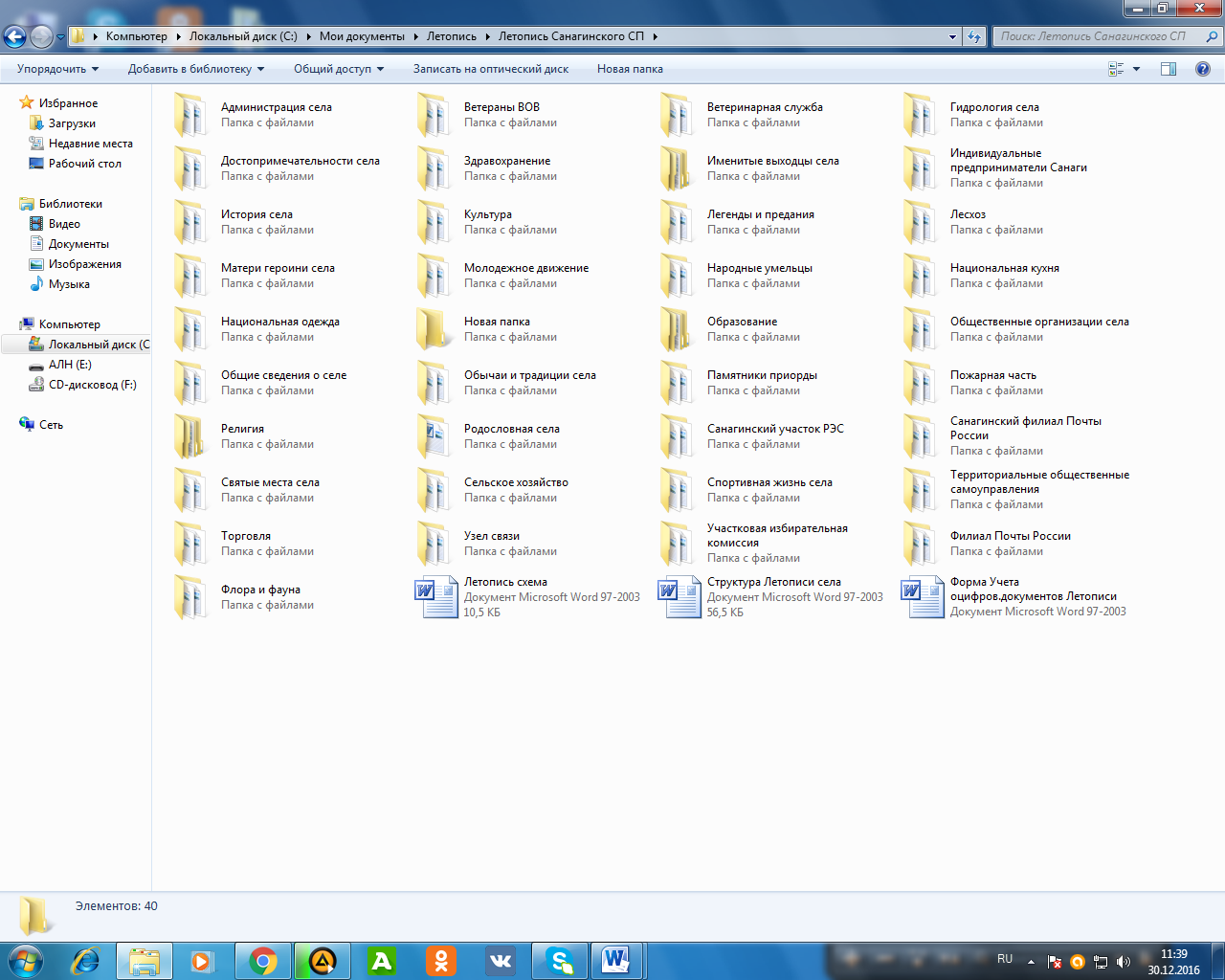 Внутри каждого раздела имеются подразделы. Например, раздел КУЛЬТУРА содержит подразделы:  сельский дом культуры; библиотека; ДШИ; ансамбли, народные коллективы; краеведческий музей; поэты и писатели села; композиторы; агитбригада села; кинослужба; стихи и песни о селе; список – биография ветеранов культуры; народный фольклор; словарь особенностей местного наречия; библиографический список к разделу.	На сегодняшний день с помощью MicrosoftFrontPage Летопись создает Дутулурская библиотека.	Дополнительно к Летописи сельские библиотеки ведут Рукописную хронологию дат и событий села, где фиксируют все основные события, касающиеся села за текущее время. Осознавая всю ответственность за достоверное ведение хронологии, библиотекари стараются наиболее полно отразить события села, грамотно и творчески оформить информацию. В отчетном году в целях выявления, изучения и поддержке инновационных разработок, способствующих сохранению и популяризации летописного материала, Межпоселенческой библиотекой организован районный конкурс «Лучшая Летописьпоселения». Конкурсные материалы предоставлялись по трем номинациям «Word Летопись села», «E-books Летопись села», «Хроника села». В конкурсе приняло участие 19 библиотек. Победителями стали: «Word Летопись села» I место - В.С. Зимина, заведующая библиотекой «Баянгольского» СПIIместо – Е.К. Дармаева, заведующая библиотекой «Утатайского» СПIIIместо – Н.Р. Цыденова, заведующая библиотекой «Хамнейского» СП«E-books Летопись села»Iместо – Е.Д. Дахалаева, заведующая библиотекой «Михайловского» СПIIместо – Л.Ц. Гончикова, заведующая библиотекой «Улекчинского» СП«Хроника села»Iместо – В.А. Ринчинова, заведующая библиотекой «Цакирского» СПIIместо –С.Г. Данзанова, заведующая библиотекой «Цаган-Моринского» СПIIIместо – С.Э. Соктоева,заведующая библиотекой «Нуртинского» СПКонкурс показал,что за последние три года проделан огромный объем работы. Летописи дополнены уникальными материалами из домашних архивов родных и близких ветеранов ВОВ, созданы цифровые копии фактографических документов, переведены и сохранены письма фронтовиков с латинского алфавита. По мере возможности библиотекари переводят в цифровую форму печатный материал. Но ведение данной работы в требуемой программе затруднено из-за технических возможностей отдельных библиотек и кадровых ресурсов. Еще одной хорошей площадкой для распространения информации по истории сельских поселений района стало БуряадFM радио. Библиотекари представили на радио 7 тематическихстатей для передачи в эфир. В середине октября на волнах нового радио прозвучало  интервью директора о работе библиотек района над Летописями поселений. 8.4. Основные направления краеведческой деятельности Всего за 2016 год организовано 308 культурно-просветительских мероприятий краеведческой тематики. Лейтмотивом большинства из них стал международный бурятский фестиваль «Алтаргана-2016». В рамках подготовки к фестивалю Межпоселенческой библиотекой организовано несколько встреч с членами ЛО «Уран Душэ».Одним из ярких событий стало  поэтическое рандеву.В мероприятии приняли участие жители г. Закаменск, сел  Енгорбой, Улентуй, Хамней - любители и ценители бурятской словесности. Вечер прошел в теплой, дружеской обстановке. Было заметно, что им не всегда «хватает эфира» - площадки где в непринужденной обстановке можно  делиться мнением, высказать критику, посоветоваться друг с другом.По результатам встречи МЦБ совместно с членами литературного объединения сформировали четыре заявки на участие в международном фестивале. В июле 2 автора приняли участие в конкурсе поэзии, а С-Х. Д. Дармаева, поэтесса, член Союза писателей РБ  получила Гран-при конкурса эссе среди взрослых участников. В сельских библиотеках прошли тематические мероприятия такие как: вечер-воспоминание «Мой край – моя гордость»(с. Дутулур), выставка детских рисунков «Закамна – глазами детей» (с. Холтосон), краеведческий калейдоскоп (с. Улекчин), конкурс эрудитов «Это нашей истории строки» (с. Михайловка), викторина «Люби и знай свое село» (с. Харацай).  В 2016 году библиотеки района в очередной раз поддержали акцию в поддержку бурятского языка. Районный тотальный диктант  посвятили 100-летию со дня рождения известного писателя, драматурга ЖамсоТумуновичаТумунова.  Лейтмотивом  стал отрывок из его рассказа «Комбат». Перед началом диктанта ученики Центра дополнительного образования познакомили собравшихся с творчеством Ж. Тумунова, дав возможность участникам окунуться в его творчество. В диктанте приняло участие 27 человек. Памятными подарками были отмечены «самый старший» и «самый молодой» участники. Мероприятия Дней бурятского языка как всегда подхватывают сельские библиотеки, наполняя содержание другими не менее интересными идеями.Так Дни бурятского языка прошли в библиотеках с. Михайловка, с. Дутулур, с. Шара-Азарга, с. Харацай, с. Енгорбой.В рамках Дня бурятского языка состоялась презентация БуряадFM радиовЗакаменском районе. Специальный гость мероприятия СаянаБухоголова, журналист радио, встретилась с коллективом МЦБ, обсудила формат предоставления материалов для радио. Записала интервью с членами районного литературного объединения «Уран-Дүшэ», интересными читателями библиотеки, именитыми земляками. Еще одним успешным мероприятием стал Большой этнографический диктант, организованный МЦБ по следам Всероссийской акции, прошедшей онлайн 4 октября. В нем приняло участие 23 человека. Вопросы БЭД оказались сложными, но были очень интересными по содержанию. Из 100 возможных баллов самое большое количество набрали: Намжилова Роза Баировна -91 балл; ДармаеваСанжай-ХандаДолгоржаповна – 88 баллов; Ринчинова Валентина Александровна, библиотекарь с. Цакир – 82 балла. В течение года проходило большое количество крупномасштабных мероприятий, и инициированных администрацией района, Отделом культуры и другими партнерами.Библиотеки принимали в нихсамое активное участие. Традиционно совместно проведены   «Сагаалган», «Масленица», «Пасха», «Сурхарбан».Вместе с клубом «Барахатный сезон» проведено католическое рождество для немцев, живущих на закаменской земле.  Успех краеведческой деятельности библиотеки определяется, прежде всего, соответствием  ее  содержания  потребностям  пользователей,  доступностью  информации, продуманностью  и  разнообразностью  направлений  и форм  массовой  работы.  В целом на  базе  библиотек  района  развиваются  традиционные  направления  библиотечного  краеведения: литературное, историческое, экологическое, а также туристическое, сохранение самобытной культуры коренных народов, топонимика. Библиотеки  уделяют  большое  внимание  популяризации  знаний  о  традициях и обрядах  народов,  проживающих  в  районе,  возрождению  и  сохранению  культурно-исторического наследия.  Дальнейшие исследовательские работы библиотек,  активный выход  за  узковедомственные  рамки,  сотрудничество  с  единомышленниками будет повышать  качество  проводимых мероприятий,  будет способствовать  повышению  статуса  библиотек. 8.5. Выпуск краеведческих изданий.Библиотеки выпускают различные виды информационно-библиографической продукции для всех категорий пользователей, ориентируясь на читательские запросы и потребности, учитывая возрастные особенности. Большинство библиотек отдают предпочтение малым формам библиографических пособий. Такие пособия отличаются мобильностью, актуальностью, отвечают различным ситуациям, возникающим по ходу профессиональной деятельности, как библиотекаря, так и пользователя библиотеки.Всего за отчетный год издано 9краеведческих библиографических пособий. Наиболее значимыми изданиями стали Календарь знаменательныхдат Закаменского района на 2017 / МБУК «ЦБС» МО «Закаменский район»; сост.: Б.Б. Базарова. – Закаменск, 2016. – 48 с.; «Живая сила природы»: путеводитель по целебным источникам с. Далахай / МБУК «ЦБС» МО «Закаменский район»; сост. Л.Ардаева. – Улан-Батор: «ТогосКолор ХХК», 2016. – 20с.: фот.; и  «Я путь с тропинки начал в закаменских горах»: альбом на память Главе – Председателю правительства РБ  В.В. Наговицыну  / сост. Л.Н. Ардаева, дизайн Б.Б.Будаева. – Улан-Удэ: НоваПринт,2016. – 52с.Кроме пособий созданы  фото презентации:  «Сэбэгмид Цыренов» / сост. С.П. Дамбаева«Дайнайдyлэнсоогуур» ко Дню Победы / сост.: С.П. Дамбаева«Цыдыпов ГомбоГармаевич» / сост. С.П. Дамбаева«История села Нурта» / сост. С.Э. Соктоева«История Нуртинской СОШ» / сост. С.Э. Соктоева«Святые места» / сост. В.Ц. Будаева«Судьба матери, связанная с золотистой нитью детей»/ сост. С.П. ДамбаеваВ библиотеке «Хамнейского» СП с периодичностью 1 раз в месяц выходит газета «Вестник библиотеки», в которой освещаются события из жизни села, анонсы предстоящих мероприятий.  Большим спросом пользуются рубрики «Поздравляем!», «Объявления», «Юмор».8.6.Раскрытие и продвижение краеведческих фондов, в том числе создание виртуальных выставок и музеев.Продвижение краеведческого фонда занимает важное место в краеведческой  работе библиотек. Полнее раскрыть фонды для широкого круга пользователей позволяют книжно-иллюстративные выставки: персональные, тематические и др. По памятным и юбилейным датам Республики Бурятия и Закаменского района всегоза отчетный период организовано 198 краеведческих выставок. К сожалению, не в полной мере используются интерактивные формы продвижения  литературы.Создание в муниципальных библиотеках историко-краеведческих мини-музеев, краеведческих и этнографических комнат и уголков и т.п.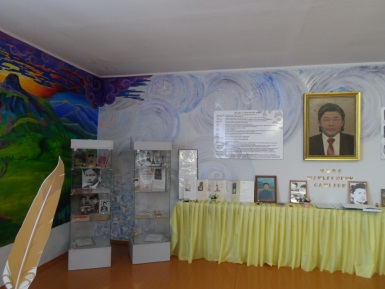 В рамках краеведческой  работы библиотекари, наряду с письменными документами, собирают предметы культуры, дополняющие и иллюстрирующие документальные источники: изделия народных промыслов, предметы быта. В библиотеке «Хужирского» сельского поселения на постоянной основеэкспонируются изделия народных промыслов, лекарственные растения местности. Музейные экспонаты краеведческого уголка занимают 2 стеллажа. В открытом доступе представлено более 30 предмета. Ведется описание и учет экспонатов. В Улекчинской библиотеке создана патриотическая экспозиция, посвященная ветеранам ВОВ села. Представлены фотографии с описанием боевого пути каждого солдата. Ёнгорбойская библиотека создала экологический уголок о  местном целебном  источнике «Ёнгорбойскийаршан».  При Санагинской библиотеке к юбилею М. Самбуева в 2015 году была открыта литературная экспозиция, посвященная жизни и деятельности поэта -земляка. Здесь хранится личная библиотека поэта, звукозаписи его голоса, копия личного дела с архива БГТРК и мн. другое. При Михайловской библиотеке создан уголок поэта, художника Ц.Ц. Найданова. Его самобытные картины составляют основу данной экспозиции.  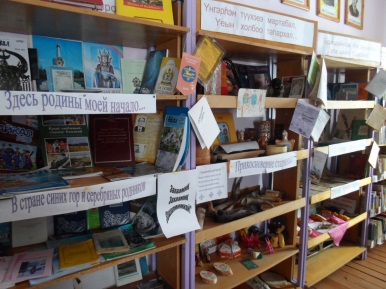 Дополняя содержанием просветительскую деятельность библиотек, данные краеведческие уголки воспитывают у пользователей любовь к малой родине. Библиотеки в свою очередь  накапливают и хранят уникальные культурно-исторические материалы.Краткие выводы по разделу. Перспективные направления развития краеведческой деятельности в районе.Успех краеведческой деятельности библиотеки определяется, прежде всего, соответствием ее содержания потребностям пользователей, доступностью информации, продуманностью и разнообразностью направлений и форм массовой работы. В целом на базе  библиотек района развиваются традиционные направления библиотечного краеведения: литературное, историческое, экологическое, а также туристическое, сохранение самобытной культуры коренных народов, топонимика. Библиотеки уделяют большое внимание  популяризации знаний о традициях и обрядах народов, проживающих в районе, возрождению и сохранению культурно-исторического наследия. Дальнейшие исследовательские работы библиотек, активный выход за узковедомственные рамки, сотрудничество с единомышленниками будет повышать качество проводимых мероприятий, будет способствовать повышению статуса библиотек. 2017 год – юбилейный, отмечается 90летие со дня образования Закаменского района. В Целевой комплексной программе «Yлзытоонто Захаамин» («Закамна моя –гордость моя») определены приоритетные направления краеведческой деятельности на 2017 год.  Так же Всероссийский год экологии ставит перед библиотеками  новые задачи. Автоматизация библиотечных процессов9.1.Состояние компьютерного парка муниципальных библиотек. Наличие локальной сети и высокоскоростных линий доступа в Интернет.Централизованная библиотечная система располагает 43 комплектом ПК. Компьютерный парк машин, приобретенный в 2006-2008 годах физически изношен и технически устарел. Требуется полная модернизация оборудования. В Межпоселенческой библиотеке из 17 ПК к локальной сети подключены все, в Детской библиотеке  -  2 рабочих места.Интернет для МЦБ предоставляет ПАО «Ростелеком», посредством технологии xDSL.В поселениях к сети Интернет подключено 13 библиотек. В6библиотеках, работающих в объединенном режиме,  интернет предоставляет школа.- 	 количество персональных компьютеров, в том числе для пользователейТаблица 22. Техническое оснащение библиотек на 01.01.2017г.В 2016 г. компьютерный парк пополнился:МЦБ - 1 ноутбук (бюджет МСУ)Улекчинская библиотека – 1 ноутбук (РЦП)количество муниципальных библиотек, предоставляющих доступ читателей к Интернет по технологии Wi-Fi;Бесплатный доступ пользователям к Интернет по технологии WI-FI предоставляется в Межпоселенческой и Улекчинской библиотеках.Таблица 23. Количество единиц копировально-множительной техники 9.2. Анализ состояния автоматизации библиотечных процессов в библиотеках, находящихся в составе библиотечной сети.Количество муниципальных библиотек, использующих автоматизированные технологииКомпьютеризированные посадочные места для пользователей с возможностью доступа к электронным ресурсам библиотеки имеются в МЦБ, Михайловской библиотеке. Другие библиотеки такую возможность предоставляют с помощью своих рабочих ПК. При выполнении запросов посетителей, выполнении внутренних технологических процессов используется оргтехника, виртуальная сеть. Не секрет, что своевременное пополнение и обновление парка копировально-множительной техники дает возможность не  только расширить ассортимент услуг, оказываемых пользователям, но и усовершенствовать деятельность по современным направлениям (оцифровка фонда, создание электронных библиотек и т. д.). К сожалению сегодня не все библиотеки района имеют такую возможность.-	 обработки и ведения электронного каталога;На сегодняшний электронный каталог ведется только в МЦБ. В программе «ИРБИС» реализуется технология АРМ "Каталогизатор".-	 организации и учета доступа посетителей (обслуживание);Такие типы автоматизированных рабочих мест как «Читатель», «Книговыдача», «Администратор»  в библиотеке не ведутся. -	 учета документов библиотечного фонда (учет фондов).	Автоматизированный учет документного фонда также не ведется. 9.3. Общие выводы о проблемах технологического развития муниципальных библиотек в области внедрения информационных систем в работу с пользователями и внутренние технологические процессы.Автоматизация библиотечных процессов в библиотеках района проходит недостаточно активно, об этом свидетельствует как снижение числа библиотек, имеющих доступ к сети Интернет, так и мизерное обновление компьютерного парка и оргтехники. Свою  роль играет и быстрое моральное устаревание компьютерной техники. Обновление или приобретение программного обеспечения требует не меньше затрат.Большой проблемой является отсутствие в бюджете финансовых средств на оплату услуг связи. Из 13 подключенных к сети Интернет библиотек, стабильно пользуются МЦБ, ДБ и библиотеки, работающие в объединенном режиме, располагающиеся в здании СОШ. Подключенные через РЦП библиотеки из-за финансовых проблем уже не имеют доступ т.к. на практике после израсходования оплаченного по программе трафика в дальнейшем не имеют возможности поддерживать связь. В конце декабря отчетного года в 3библиотеках (с. Дутулур, с. Санага, с. Холтосон) пользовавшихся спутниковым интернетом  компании «Искра» полностью был ограничен доступ  по причине окончания действия договора. Так же отсутствие бюджетного финансирования расходных средств на ремонтные работы по восстановлению технического оборудования, приобретения новой техники, заправки картриджей принтеров и ксероксов и пр. создает дополнительные проблемы по организации внутренних технологических процессов. В таких условиях необходимо увеличить финансирование РЦП по подключению муниципальных библиотек к сети Интернет и решить вопрос по оплате тарифов.Организационно-методическая деятельностьМетодическая деятельность – это системообразующее направление для всей библиотечной отрасли. От ее успешного функционирования зависит результативность деятельности всей библиотечной системы.10.1.Характеристика функционирования системы методического сопровождения деятельности поселенческих библиотек со стороны МЦБ.- нормативно-правовое обеспечение методической деятельности в разрезе муниципальных образований. Отражение методических услуг/работ в Уставе МЦБ. Перечень наименований муниципальных методических услуг, включенных в муниципальные задания.МБУК «ЦБС» МО «Закаменский район» является методическим центром для библиотек сельских поселений. Методическая деятельность в ЦБС отражена в п. 1.3.1 Устава ЦБС как основной вид деятельности Межпоселенческой центральной библиотеки и включена в муниципальное  задание в позиции по предоставлению консультационных и методических услуг.10.2.Виды и формы методических услуг/работ, выполненных МЦБ:количество индивидуальных и групповых консультаций;Методические групповые и индивидуальные консультации являются наиболее популярными формами оказания помощи в профессиональной деятельности библиотекарей в силу их доступности и оперативности. Методисты и кураторы МЦБ консультировали своих коллег  при посещении, по телефону, электронной почте.  Всего зафиксировано 248 индивидуальных и групповых консультаций. В среднем каждый библиотечный специалист получил 20 консультации.Основными темами стали: учет статистических показателей по всем направлениям деятельности, ведение библиотечной документации, заполнение дневников  учета, организация работы с пользователями, проектная деятельность, справочно-библиографический аппарат библиотеки и др.количество подготовленных информационно-методических материалов в печатном и электронном виде, включая годовой аналитический отчет о деятельности библиотек муниципального района;Всего на протяжении 2016г. было подготовлено 20 методических  материалов в печатном  виде и 25 в электронном, включая годовые аналитические отчеты о деятельности. Кроме этого были подготовлены следующие рекомендации:- Учет оцифрованных документов Летописей поселения;- Методические рекомендации по подготовке Годового отчета о деятельности библиотек сельских поселений;- Нетрадиционные книжные выставки в библиотеке;- Взаимодействие библиотеки и ТОС.количество организованных совещаний, круглых столов и др. профессиональных встреч;За отчетный период методической службой организовано 36 обучающих мероприятий по всем направлениям деятельности, среди них: совещаний – 1, семинаров – 4, стажировок – 2, выездов – 8, практикумов – 12, консультаций - 9.	Каждый вновь принятый библиотекарь сельского поселения (3чел.) прошел стажировку при МЦБ, получив теоретическую и практическую помощь в отделах Межпоселенческой библиотеки, методическую консультацию у кураторов. Стажировку при НБ РБ «Новый формат современной библиотеки» с выездом в библиотеки Заиграевского района прошли восемь специалистов ЦБС,  среди которых Е.А. Балтатарова, методист, О.В. Вершинина, заведующая кафедрой юношества МЦБ, Цыбенова В.З., заведующая библиотекой «Хуртагинского» СП; Доноева Э.В., заведующая библиотекой «Енгорбойского» СП; Санжитова С.С., заведующая библиотекой «Усть-Бургалтайского» СП;Бальжурова С.Ш., заведующая библиотекой «Хужирского» СП; Соктоева С.Э., заведующая библиотекой «Нуртинского» СП и Базарова С.И., библиотекарь «Дутулурской СОШ».количество выездов в библиотеки с целью оказания методической помощи, изучения опыта работы;Наиболее эффективными формами анализа работы библиотек, оказания методической помощи являются  выезды в сельские библиотеки. В 2016 г. осуществлено 8 методико-консультационных выезда;  2выезда по адресной практической помощи библиотекамНуртинского, Холтосонского сельских поселений, 2 поездки директора в составе руководителей администрации района, участие в собраниях сельских поселений директора с анализом деятельности библиотек (Дутулур, Бортой, Цаган-Морин).  В сентябре этого года Дамбаева С.П. (с. Дутулур), Зимина В.С. (с. Баянгол), приняли участие в межкустовом фестивале ТОС, проходившем на территории Селенгинского района. 15 ноября Л.Н. Ардаева, директор, Н.Р. Цыденова, (с. Хамней), Е.Д. Дахалаева, (с. Михайловка) выступили на межрайоном семинаре для сельских библиотек Селенгинского района по теме «Взаимодействие библиотеки и ТОС: опыт Закаменской ЦБС» с подробной информацией о деятельности библиотек - штабов ТОС. мониторинги;Методическую деятельность невозможно представить без систематического мониторинга деятельности. Так, в отчетном году было проведено 3 мониторинга. Кроме необходимого аудита, анализируется профессиональное развитие сотрудников библиотек,  реализация культурно-массовых  мероприятий, основные контрольные показатели библиотек,  которые способствуют устранению проблем и формированию планов развития на основании полученных данных.Ежегодно проводится отчет руководителей структурных подразделений администрации перед населением на сельских сходах. Для предоставления отчета в этом году проанализированы итоги деятельности сельских библиотек в разрезе каждого поселения за 10 месяцев текущего года.Как  известно в этом году по республике проводилась независимая оценка качества предоставляемых услуг библиотеками. В целях изучения мнения читателей об эффективности работы библиотек Межпоселенческая библиотека провела перекрестное анкетирование пользователей  8 библиотек: МЦБ, ДБ и 6 библиотек сельских поселений (Дутулур, Михайловка, Баянгол, Холтосон, Усть-Бургалтай, Харацай). Анкетирование проводилось в период с 01.10.2016 г. по 30.11.2016 г. Инструментарием исследования явилась анкета, состоящая из 14 вопросов, построенных как закрытые – анкетный вопрос, на который предложено несколько вариантов ответов. Участие в опросе было добровольным и анонимным.Социально-демографическая характеристика респондентов.В опросе приняли участие 332 человека, среди которых 83 мужчины и 249 женщин. Как показало исследование, наиболее высокую читательскую активность проявляют женщины. Из них «постоянными читателями» являются 126 (38%) человек, «бывают, время от времени» - 192 (58%), «были впервые» - 14 (5%) опрошенных. Цифры говорят о том, что у людей, несомненно, есть потребность книге, чтении и получении необходимой информации.Среди анкетируемых люди в возрасте до 20 лет –49 человек, от 20 до 40 - 72, от 40 до 60 лет - 120, свыше 60 - 91. Эти цифры говорят о том, что читательская активность взрослых людей выше, чем у молодежи.В число опрашиваемых входят 144 человека с высшим образованием, 117 человек со средним образованием, 8 респондентов обучаются в ВУЗе, 63 являются учащимися школы.Результаты анкетирования:       На вопрос анкеты о комфортности в библиотеке 308 человек (93%) посчитали помещения библиотек комфортными, 24 респондента - недостаточно комфортными и 1 человек посчитал библиотеки не комфортными для читателей. Опрос показывает, что респонденты, которые не ощущают в стенах библиотеки комфорта, проживают в основном, в сельской местности, где очень остро стоит вопрос о соблюдении в зимний период температурного режима в помещениях.Расположение библиотеки 215 (65%) человек считают удачным, 134 (41%)- «не задумывались об этом», 8 человек имеют возможность добраться до библиотеки на общественном транспорте и 3 (1%) - на попутном.На 4-й вопрос анкеты «Удовлетворяет ли Вас выбор книг?» 118 человек, 35,5% ответили - «Полностью», 88 человек (26,5%)- «Частично», 98 респондентов, 29,5%, пожелали больше новинок. Выбор книг не удовлетворил – 8 опрошенных (2,4%) и «Затруднились с ответом» - 30 человек (9%).165 (50%) респондентов хорошо ориентируются в книжном пространстве библиотеки и могут легко найти новые книги, 52 (16%) – считают трудным для себя поиск книг-новинок, 73 (22%) человека хотели бы больше информации о книжных новинках, затруднились с ответом 48 (15%).На 6-й вопрос «Помогает ли Вам в поиске нужной книги электронный сервис?» положительно ответили - 61 человек, 19%, «Время от времени» - 105 (32%), «Нет» - 70 (21%), не знакомы с электронным сервисом 94 респондента (29%).В библиотеку приходят за художественной литературой – 184 человека, что составляет 56% от числа опрошенных, за учебной и справочной – 115 человек (35%), технической – 28 человек (9%) и детскую литературу предпочитает 71 респондент, 22%. Многие из опрашиваемых людей отметили сразу несколько пунктов опросника.На 8-й вопрос о предоставлении библиотекой информации о новых изданиях «Предоставляется» ответили 179 респондентов, что составляет 54%, «Не всегда» - 49 (15%), посчитали информацию малодоступной – 58 человек (18%), не интересуются новыми изданиями – 45 человек, это – 14% опрошенных.        На 9-й вопрос «Удовлетворяет ли график работы?» «Да, полностью удовлетворяет» ответили - 256 респондентов, это – 78% опрошенных, «В принципе, да, но можно удобнее» - 54 (17%), график работы библиотек не удовлетворяет 4 (2%) респондентов, вообще не знают графика работы библиотеки 20 человек, что составляет 6%, считают, что график все равно не соблюдается 8 опрошенных, это – 3% от общего числа опрошенного населения.        Доброжелательность и компетентность работников библиотеки «Высоко» оценили 258 (78%) респондентов, «Удовлетворительно» поставили 39 человек (12%), непостоянность в доброжелательности и компетентности отметили 23 (7%) респондента и 13 (4%) опрошенных затруднились с ответом.        По вопросу о платных услугах 160 респондентов или 49% посчитали их вполне справедливыми, 18 (6%) - считают их завышенными и  154 человека (47%) ими никогда не пользовались.       Таким образом, социальный статус библиотек остается на уровне прошлых лет, большинство социальных групп сохранило интерес к чтению. Ведь для большинства населения общедоступные библиотеки остаются единственным бесплатным источником получения информации, они способствуют привлечению населения к чтению, сохранению культурных традиций на фоне развивающихся информационных процессов. Но, тем не менее, немалое число респондентов отмечают неудовлетворение в выборе книг и недостаток новой литературы.Обобщая мнения населения, следует отметить, что деятельность библиотек Закаменского района соответствует требованиям и информационным потребностям тех посетителей библиотеки, которые являются ее реальными пользователями.Как показало анкетирование, в своем большинстве пользователь доброжелательный и с пониманием переносит неудобства, которые существуют в библиотеке, часто по независящим от нее обстоятельствам. Читатели, отмечая недостатки в работе, обращают внимание на доброжелательное к ним отношение со стороны библиотекарей, на их профессионализм.Полученные данные данного анкетирования сравнены с результатами проведенной независимой оценки. По проблемным вопросам намечены конкретные решения и задачи для дальнейшего выстраивания благоприятных взаимоотношений с читателями, определения путей развития качества предоставляемых услуг.10.3. Кадровое обеспечение методической деятельности в разрезе районаВ  штатном расписании МЦБ предусмотрен методист– 1 чел. Методист курирует все филиалы ЦБС. Кроме того все ведущие специалисты МЦБ являются кураторами библиотек сельских поселений. На 1 специалиста приходится 3- 4 библиотеки.10.4. Повышение квалификации библиотечных специалистов-  основные направления повышения квалификации;- повышение уровня профессиональной компетенции;- освоение новых информационных программ и технологий;    - освоение новой библиотечной терминологии; библиотечных стандартов.-	 региональные, районные программы повышения квалификации;Значимым мотивационным фактором для специалистов библиотеки является повышение квалификации. В течение года приняли участие в следующих региональных мероприятиях:Обучающий семинар 25.02.2016 г. и 01.04 – 02.04 по написанию проектов и грантов, организованный Министерством спорта и молодежной политики РБ и Общественной палатой РБ - Будаева Б.Б., заведующая сектором краеведения.Республиканские курсы повышения квалификации директоров ЦБС (МЦБ) муниципальных образований РБ по теме «Библиотека в социуме: развитие, приоритеты» с  выездом в Еравнинский район – Ардаева Л.Н., директор.-	 учреждения, предлагающие услуги по повышению квалификации; наличие договорных отношений между муниципальными библиотеками и этими учреждениями.1. ГАПОУ РБ «Колледж искусств им. П.И. Чайковского»2. ГАУК РБ «Национальная библиотека Республики Бурятия» 3. ГАУК РБ «Республиканская детско-юношеская библиотека»-	 дистанционные формы повышения квалификации;Вебинар Регионального центра ПБ РБ «Электронные ресурсы НБ РБ» для образовательной, культурно-просветительской деятельности в библиотеках прослушал 21 специалист ЦБС. Вебинар НФ поддержки книгоиздания, образования и новых информационных технологий «Пушкинская библиотека» «Экспертные модели библиотеки будущего» прослушали 2 специалиста МЦБ.Вебинар Новосибирской областной юношеской библиотеки «Молодёжные инициативы и клубы в библиотеке — механизмы взаимодействия» прослушали 2 специалиста МЦБ.-	 количество проведенных обучающих мероприятий, в т.ч. дистанционно;За отчетный период для специалистов ЦБС было проведено 7 обучающих мероприятий.-	 количество специалистов, повысивших квалификацию (сертифицированных специалистов), в т.ч. имеющих подготовку по предоставлению услуг инвалидам. Динамика за три года.Таблица 24. Количество специалистов повысивших квалификацию10.5. Профессиональные конкурсыОрганизация конкурсов профессионального мастерства очень трудоемка, но имеет  множество положительных моментов: выявление интересного и наиболее эффективного опыта работы, поддержка и развитие библиотечных специалистов, поднятие престижа  профессии и развитие творческого потенциала. За отчетный период Межпоселенческой библиотекой организовано 2 районных конкурса: «Лучшая Летопись поселения» и «На пульсе времени» - лучшее мероприятие 2016г. Так же в марте 2016 г. специалист по учетно-хранительной документации Батуева С.С. приняла участие в республиканском конкурсе «Лучшая организация работ по охране труда». По итогам ЦБС вручено благодарственное письмо Министерства экономики РБ.10.6.Публикации в профессиональных изданиях.1. Ардаева, Л. Профессия – методист / Л. Ардаева // Библиотечный вестник Бурятии. – 2016. - Вып. 15: К 75-летию научно-методического отдела Национальной библиотеки Республики Бурятия. – С. 79 -81.Краткие выводы по разделу. Приоритеты развития методической деятельности МЦБ.	Основными задачами деятельности методической службы является: разработка методических документов по основным направлениям библиотечной деятельности, оказание помощи библиотекарям, повышение информационной и библиографической культуры работников библиотек; создание благоприятных условий для профессионального общения. По сути, сохранены преимущественно традиционные, свойственные централизованному управлению, подходы к организации методической деятельности. Наиболее эффективными формами работы, несомненно, являются индивидуальные устные методические рекомендации и практические консультации на местах, применение наглядных и сравнительных методов работы. Результативными были организация выездных мероприятий, обмен опытом с коллегами других поселений, районов. Ключевой задачей развития библиотек на современном этапе является ориентация на инновационное развитие, что объективно обусловлено принципиальным и динамичным характером перемен в обществе. Учет широкого круга факторов, воздействующих на деятельность библиотек (реформа управления экономики, ускорение информатизации и др.) влечет за собой необходимость их комплексного обновления. Эти приоритетные задачи будут в центре внимания методической службы. Так же подготовка библиотек района к прохождению  аудиторской проверки НБ РБ ставит перед методической службой определенные задачи на 2017 год.11. Библиотечные кадры11.1. Изменений в кадровой ситуации в библиотечной сфере, обусловленных реализацией правовых актов федерального, республиканского и муниципального уровнейза отчетный год не происходило.11.2.Общая характеристика персонала муниципальных библиотек- количество штатных единицШтат ЦБС состоит из 40 человек.- численность работников муниципальных библиотек (всего), из них численность работников, относящихся к основному, административно-управленческому и вспомогательному персоналу;По состоянию на 1 января 2017 г. в муниципальных библиотеках Закаменского района работают 36 человек, из них: в МЦБ - 13 специалистов; 3 человека в административно-хозяйственной части; в сельских поселениях - 20 человек. Таблица 25.  Общее количество работников ЦБС-	 основной персонал муниципальных библиотек: численность, стаж, возраст, образование, нагрузка на одного библиотечного специалиста, соотношение специалистов с профильным и непрофильным образованием;При анализе статистических показателей кадрового состава за 3 года выявлены определенные тенденции. Прежде всего, необходимо отметить увеличение специалистов с высшим образованием. Из 33 специалистов имеют высшее образование 19 человек (56%), из них по профилю – 10 (30 %), средне-специальное – 14 (42%), по профилю - 4 (12 %), среднее - 1 (3%) . Итого образование по профилю имеют 14 специалистов (42%).По сравнению с 2014 годом библиотекарей с высшим образованием стало на 2% больше, по сравнению с 2015 годом уменьшилось на 1 %.Обучается заочно в ВУЗ 2 специалиста. В течение года было принято 15 специалистов, уволено14, в декретном отпуске находится 4 специалиста.Таблица 26. Показатели по образованию сотрудников (чел.)Важными критериями для анализа кадрового состава являются стаж работы и возраст специалистов. Стаж работы в определенной степени свидетельствует о стабильности кадрового состава. По стажу работы до 3 лет  - 17 (51,5%) чел., от 3 - 10 лет - 8 чел.(24,2%), от 10 лет и выше -8 (24,2%).По сравнению с  2014 годом процент сотрудников, стаж которых не превышает 3-х лет, увеличился на 11 %; по сравнению  с 2015 годом количество сотрудников не изменилось.Таблица 27.Стаж работыПо возрасту до 30 лет – 7 (21,2%); от 30-55 лет -17 (51,5%); 55 лет и старше – 9 (27,3%). По сравнению с 2014 и 2015 гг.  количество специалистов по возрастной категории практически не изменилось.          Средний возраст сотрудников составляет 44,7 года.	Среднемесячный размер заработной платы по итогам 2016 года составил: по городу – 17495,03 руб., что на 1026 рублей выше в сравнении с 2015 годом и практически без изменений с 2014 годом.  По селу среднемесячная заработная плата в отчетном году с – 12735,59 руб., что значительно меньше показателя прошлого года на 2135,45 руб.-	 ставки муниципальных библиотек: сокращение тарифных ставок, соотношение полных и неполных ставок; количество сотрудников, работающих на неполные ставки. Преобладающий размер неполных ставок;Число работников, работающих на 0,5 ставки- 3 (СП«Бургуйское»; СП «Нуртинское»; СП «Хужирское»); на 0,75 ставки- 6 (СП «Бортойское»; СП «Утатайское»; СП «Хамнейское»; СП «Хуртагинское»; СП «Цаган-Моринское»; СП «Цакирское»); на 0,25 ставки- 7 (СП «Далахайское»; СП «Ехэ-Цакирское»; СП «Мылинское»; СП «Усть-Бургултайское»; СП «Улентуйское»; СП «Харацайское»; СП «Шара-Азаргинское») на 1ставку – 20 (СП «Баянгольское»; СП «Дутулурское»; СП «Енгорбойское»; СП «Михайловское»; СП «Санагинское»; СП «Улекчинское»; СП «Холтосонское»; МЦБ).Таблица 28.  Количество работников по ставкам-	 вакансии в муниципальных библиотеках.По состоянию на 01.01.2017г. в ЦБС имеются 4 вакансии.         В июне при содействии Центра занятости населения Закаменского района ЦБС приняла участие в программе «Временное трудоустройство несовершеннолетних граждан в возрасте от 14 до 18 лет в свободное от учебы время». С профессией библиотекаря познакомилась ученица 10 класса Закаменской школы №1. . Оплата труда. Средняя месячная заработная плата работников библиотек. Динамика за три года по району  в целом и в разрезе сельских поселений.Таблица 29.Соотношение среднемесячной заработной платы	ФОТ на 2016г. составил 7537665,72 руб. По республиканской субсидии на повышение средней заработной платы работников муниципальных учреждений культуры в 2016 году  работникам ЦБС выплачено 1099144,59  руб. Размер выплат полной ставки равнялся 2854 руб.; 0,75 ставки – 2567 руб., 0,5  - 1427 руб., 0,25 – 713 рублей. В 2016 г. из внебюджетных средств 49,3 руб. направлено на повышение заработной платы работников ЦБС  по обязательствам Соглашения № 26 от 26.01.2016г.Таблица 30. Расходы на оплату труда работников библиотек за 2016г.Таблица 31. Оплата труда в разрезе сельских поселений11.4. Меры социальной поддержки библиотекарей, принятые органами государственной власти субъекта Российской Федерации и органами местного самоуправления.Органами местного самоуправления предусмотрены следующие виды стимулирующих выплат:- за стаж непрерывной работы, выслуга лет;- за почетное звание;- за классность;- коэффициент специфики.Кроме этого в Коллективном договоре предусмотрена материальная помощь работникам, меры социальной поддержки при разных случаях, дополнительные оплачиваемые отпуска в соответствии со ст.116 ТК РФ  и краткосрочные отпуска в связи с личными обстоятельствами.11.5. Краткие выводы 	Кадровый состав ЦБС не в полном объеме соответствует требованиям профессионального стандарта. Сложно найти специалистов с образованием соответствующего профиля,  поэтому возникают проблемы с квалифицированным персоналом. Дефицит кадров возникает и по причине низкой заработной платы, так по сравнению с 2015 г. заработная плата сотрудников библиотек снизилась на 1,8%. Кроме этого, практически большая часть библиотекарей  работают на неполной ставке. 12.Материально-технические ресурсы библиотек12.1. Общая характеристика зданий, помещений муниципальных библиотек:Библиотеки ЦБС имеют разные условия размещения. 7 библиотек расположены при администрациях поселений,  9 - при СДК,  6 -  функционируют при школе,  2 имеет отдельное здание. Межпоселенческая центральная библиотека и Детская библиотеки  располагается в многоквартирном доме. Помещение МЦБ находится в оперативном управлении, библиотеки сельских поселений располагаются в помещениях на условии  безвозмездного пользования. Общая площадь помещений составляет 2301,74 тыс. кв. м. Из них для хранения фонда используется  646,8 тыс. кв. м, для обслуживания читателей – 1406,58 тыс. кв. м.Обеспеченность муниципальных библиотек зданиями и помещениями составляет 100%;В районе типовых зданий нет, все помещения приспособленные. Во многих библиотеках температурный режим не соответствует нормам (<18°). Основными причинами такой ситуации являются экономия  топлива, изношенная система отопления, ветхое помещение.-	 количество муниципальных библиотек, помещения которых требуют капитального ремонта, и их доля в общем количестве библиотек;Актов (заключения) обследования технического состояния строительных конструкций зданий, в которых располагаются библиотеки, в этом году не было составлено. На сегодняшний день в неудовлетворительном состоянии находится библиотека с. Цаган-Морин.-	 количество муниципальных библиотек, обеспечивающих доступность зданий для людей с ограниченными возможностями, и их доля в общем количестве библиотек;Доступ для людей с ограниченными возможностями сегодня могут предоставить 15 библиотек, т.е. 60% от общего количества библиотек в районе это: МЦБ, 9 библиотек, располагающихся в здании ДК и 5 библиотек, расположенных в СОШ.-	 количество муниципальных библиотек, имеющих охранные средства, и их доля в общем количестве библиотек;Охрану помещений МЦБ и Детской библиотеки осуществляют 3 сторожа-вахтера Административно-хозяйственной группы МКУ «Отдел культуры МО «Закаменский район», работающие по графику. Для помещений сельских библиотек охранные средства не предусмотрены.-	 количество муниципальных библиотек, имеющих пожарную сигнализацию, и их доля в общем количестве библиотек;Пожарная сигнализация имеется лишь в МЦБ и Детской библиотеке. Библиотеки СП не имеют возможности для ее установки по причине дефицита финансовых средств.-	 аварийные ситуации в библиотеках (количество ситуаций, причины возникновения и последствия).За 2016 год аварийных ситуаций в библиотеках зарегистрировано не было.12.2. Финансовое обеспечение материально-технической базы-	 сумма средств, израсходованных на ремонт и реставрациюЗа 2016г. на все виды ремонта помещений библиотек  использовано 27 % от общих расходов на содержание библиотек (2014г. – 25 %;  2015 г. – 27 %):  СП – 64,2 тыс. руб., МЦБ –131,2 тыс. руб. Бюджетных ассигнований на проведение ремонтных работ не выделялось. Текущий ремонт на местах сельские библиотекари осуществляли на личные средства, либо на часть средств от вознаграждения за участие в конкурсе ТОС. МЦБ производил ремонт за счет вырученных средств от продажи лотерейных билетов на празднике «Сурхарбан - 2016».-	 сумма средств, израсходованных на приобретение оборудованияНовое оборудование покупалось для 11 библиотек. По РЦП закуплены ноутбук и МФУ принтер, установлен WI-FI в Улекчинскую библиотеку. За счет средств местного бюджета в МЦБ закуплен струйный принтер и ноутбук. Из премии ТОС библиотеки–штабы приобрели: Нуртинская библиотека - столы, стулья; Цаган-Моринская библиотека - столы, стулья, стеклопакет, переложена печка; Баянгольская библиотека - стеллажи, столы, стулья; Дутулурская библиотека - стеллажи; Михайловская библиотека - стеллаж, столы, стулья; Санагинская библиотека - столы, стулья, детская мебель; Улентуйская библиотека - стеллажи; Утатайская библиотека - стенды; Хамнейская библиотека - цветной принтер, ламинатор, фотоаппарат; Цакирская библиотека – МФУ принтер, фотоаппарат.Таблица 32. Сумма средств, израсходованных на приобретение оборудования12.3. Проблемы модернизации библиотечных зданий, приспособления внутреннего пространства библиотек к современным потребностям пользователей, создание условий для без барьерного общенияМодернизация зданий и помещений библиотек – процесс, требующий серьезных финансовых вложений, которыми не владеют муниципальные учреждения культуры. Как показал анализ обеспеченности библиотек зданиями, большинство из них располагаются  в приспособленных помещениях совместно с другими структурами. Поэтому организацией пространства для безбарьерного общения так или иначе озадачены все владельцы зданий. Но пока говорить о полной доступности библиотек не приходится.Сегодня более половины библиотек нуждаются в хорошем косметическом ремонте, утеплении зданий, замене библиотечного оборудования, мебели, окон, на более современные стеклопакеты, улучшении элементарных бытовых удобств. Серьезной проблемой  становятся небольшие площади библиотек, например, объединенные со школьными библиотеки, особенно в сельской местности. Здание Межпоселенческой библиотеки требует основательного ремонта кровли, системы водоснабжения, наружной отделки стен. Несмотря на это, библиотекари по возможности организуют комфортное пространство для читателей, создавая уголки для индивидуальной работы, выделяют детские игровые зоны, зоны для групповых работ, площадки для дискуссий и т. п. Трансформация пространства происходит за счет минимальных финансовых вложений: привлекают читателей, родных к оформлению  пространства, сами создают  предметы  интерьера из подручных средств, частично используют средства, полученные в  рамках деятельности ТОС. Так в отчетном году 7  библиотек поселений приобрели библиотечную мебель. Ведь даже незначительное обновление может создать уют и комфорт.  13. Основные итоги годаБиблиотеки Закаменского района ведут свою деятельность в соответствии с основными направлениями государственной библиотечной политики. Изменяются традиционные библиотечные технологии, формы библиотечного обслуживания населения, меняется  характер взаимодействия c местными органами власти и различными социальными группами, устанавливаются партнерские отношения с организациями и учреждениями. Все  большее внимание уделяется разработке проектов и программ. Традиционным аспектом  деятельности становитсяпоисквнебюджетных источниковфинансирования.Продолжаются мероприятия по интернетизации библиотек. Решаются задачи республиканских корпоративных проектов «Периодика Бурятии», «Сводный электронный каталог».Несмотря на положительные аспекты работы библиотек в 2016 г. остаются открытыми проблемные вопросы:– Отсутствие финансирования комплектования БФ и подписки на периодические издания с местного бюджета;–  Сокращение режима работы библиотек от 0,75 ставки до 0,25 ставки. Как следствие снижение основных библиотечных показателей (пользователи, книговыдача);– Всегда открытый вопрос оптимизации кадров, структуры;– Замедляется процесс подключения библиотек к сети Интернет в силу неразвитости информационно – коммуникационных сетей в поселениях;– Процесс обновления компьютерного парка библиотек практически сведен к минимуму;– При отсутствии средств в бюджете поселений на оплату трафика, теряется суть подключения библиотек к сети Интернет на целевые деньги.Решением проблем видится системный подход к решению вопросов модернизации библиотек на республиканском уровне: финансирование обновления техники, централизованная оплата трафиков.Финансово не поддерживаются целевые комплексные программы, содержательные культурно-массовые мероприятия, акции, направленные на привлечение пользователей в библиотеку.На 2017 год определены следующие задачи: сохранение целостного информационно-библиотечного пространства района, совершенствование библиотечного, библиографического и информационного обслуживания пользователей, организация культурно-просветительских мероприятий, дальнейшее представление в Интернете регионального культурного наследия территории.Показатель2014г.2015г.2016г.ОтклоненияЧисло пользователей93271045410467+ 13Кол-во посещений106575126424125932- 492Кол-во книговыдач230351253569201560- 52009Процент охвата населения библ. обслуживанием34,1 %38,5 %35,6 %- 2,9 %Кол-во массовых мероприятий148516141623+ 9Кол-во посещений массовых мероприятий229283083732836+ 1999Поступило документовв т.ч. новых152518891999+ 110Поступило документов на 1000 жителей населения567076+ 6НаименованиеЧитаемостьЧитаемостьЧитаемостьПосещаемостьПосещаемостьПосещаемостьОбращаемостьОбращаемостьОбращаемостьДокументообеспе-ченостьДокументообеспе-ченостьДокументообеспе-ченостьНаименование2014г.2015г.2016г.2014г.2015г.2016г.2014г.2015г.2016г.2014г.2015г.2016г.МЦБ22,21926,27,214,114,00,20,40,482,169,663,9Детскаябиблиотека8,48,17,44,95,35,11,31,41,46,65,85,3Библиотеки СП32,728,625,416,114,114,51,31,71,224,416,517,8Итого 24,724,319,311,410,712,30,80,90,834,525,725,7Наименование2014г.2015г.2016г.Поступило средств, тыс. руб.8958,79657,08862,8ФОТ, тыс. руб.6446,29488,07614,6Средняя зарплата, руб.170001639115283,95Выделено на комплектование56,850,58,0улучшение МТБ, тыс. руб. в т.ч.- бюджет РФ- бюджет РБ- бюджет МСУ- внебюджетные средства 98,0 324,87100,028,7135,760,47378,3024,928325,4Расходы на обслуживание 1 пользователя, руб.961924844Расходы на содержание 1 библиотеки, тыс.руб.358386,3354,5Расходы на одно посещение,  руб.848570Расходы на 1 документовыдачу, руб.394144Доходы от платных не библиотечных услуг113,0102,0194,7из них направлено на повышение заработной платы работников0049,3Библиотеки2014г.2015г.2016г.МЦБ41268,43102326,05167233,93Детская библиотека005153,25Библиотеки СП0022278,7Итого41268,43102326,05194665,88Виды услугСумма, руб.Полиграфическая деятельность, социально-творческие заказы96627,38Обслуживание виртуальных пользователей19804,5Хозяйственно-договорная деятельность78234,0Итого194665,88Показатели         2014г.2015г.2016г.Поступление152518891999Выбытие1890543981972Книжный фонд321376268867268894Показатели2014г.2015г.2016г.Всего поступилов т.ч. новых изданий15258031889117019991184в т.ч. электронных10 011в т.ч. АВД0  00Поступило на 1000 жителей населения556976Число документов, полученных по МБА050Выбыло1890543981972Обновляемость фонда документов0,470,70,7Книжный фонд, всего321072268563268579Состоит электронных, всего180180191Состоит АВД, всего124124124Поступило на 1000 жителей населения5569762014г. экз. /сумма тыс. руб.2015г. экз. /сумма тыс. руб.2016г. экз. /сумма тыс.руб.386/77,7121/46,7122/53,5ГодВыбыло всегов том числев том числев том числеГодВыбыло всегопечатныеэлектронныедругие2014г.18901890002015г.5439854398002016г.1972197200Причины исключения изданийкол-во, тыс. экз.% выбытия 2016 г.Утеряно читателями  --Недостача (по результатам проверок библ. фонда)  --По ветхости  1972 экз.100%Устаревшие по содержанию  --Иное--ПоказателиЦБСМЦБСПОбращаемость0,70,51,2Обновляемость0,70,40,01Книгообеспеченность на 1 жителя10,215,36,3Книгообеспеченность на 1 читателя25,733,917,8Количество документов, выданных19737582445114930ИсточникиОбщая сумма (тыс.)Общая сумма (тыс.)Общая сумма (тыс.)ПодпискаПодпискаПодпискаКнигиКнигиКнигиИсточники2014г.2015г.2016г.2014г.2015г.2016г.2014г.2015г.2016г.Всего:290,5457,8490,277,746,753,5212,8411,1436,7Из них: Бюджет РФ9,88,48,09,80008,48,0Бюджет  РБ042,10000042,10Бюджет МО002,9002,9000Бюджет СП22,917,83,022,917,83,0000Внебюджетные средства171,8103,8190,945,028,947,6126,874,9143,3Из них: собств. средства000000000В дар от     НБ РБ86,0285,7285,400086,0285,7285,4Привлеченные средства171,8103,8167,945,028,947,6126,874,9143,3Наименование 2014г.2015г.2016г.Статьи, кол-во записей12318681868Книги, кол-во записей545155746819НаименованиеВсегоВ т.ч. 2015 г.В т.ч. 2016 г.«Литературная карта Закамны», кол-во полнотекстовых документов26-26«Связующая нить времен…» Коллекция путешествий Ревень – яблоня на грядке Черемша – подарок тайги Пион целительный, врачующий Сердце - людям, жизнь - отечеству Родной земли многоголосье163-НаименованиеВсегоВ т.ч. 2015 г.В т.ч. 2016 г.Периодика Закамны, кол-во номеровЗнамя труда  (2002г., 2004г., 2010г.)Вести Закамны(2012г., 2014г., 2015г., 2016г.)Ажалай туг (2014г., 2015г., 2016г.)За Советский вольфрам (1939-1941гг.)52276265Фонд списоканных книг, экз.4153Тематические ЭБД, наименований2151Брошюры серии «Связующая нить времен…», наименований163-Летописи поселений, кол-во полнотекстовых документов88246458179Фото/видео презентации, наименований1876БиблиотекиДоступв ИнтернетДоступв ИнтернетДоступв ИнтернетБиблиотеки2014г.2015г.2016г.Детская библиотека111МЦБ111Библиотеки поселений121211Итого141413Библиотеки  штабы ТОС2014г.2015г.2016г.«Будущее села» (с. Баянгол)14,29,530,2«Гулмата» (с. Бортой)60,0250,0«Этигэл» (с. Бургуй)58,00«Хурин-Шулун» (с. Дутулур)034,0«Сэньхирhарьдаг» (с. Далахай)33,916,4-«Радуга» (с. Енгорбой)30,0«Урагша» (с. Михайловка)34,421,528,2«Бумбэхэн» (с. Нурта)28,5«Таежный» (с. Санага)38,0«Булжамуур» (с. Улентуй)26,8«БадмаЛёнхобо» (с. Утата)38,024,0«Солнечный сад» (с. Хамней)32,0«Защита» (с. Харацай)9,4«Чистота» (с. Хуртага)161,516,4-«Харасун» (с. Хужир)4,0«Заречная-2» (с. Шара-Азарга)11,9-«Найрамдал» (с. Цаган-Морин)34,8«Дозор» (с. Цакир)30,9Итого304,0421,7350,9Библиотеки2014г.2015г.2016г.МЦБ6592772996ДБ3012411253Всего:9605184249Библиотеки2014г.2015г.2016г.МЦБ318345555ДБ12524187Библиотеки СП2484Всего:445590726Библиотеки2014г.2015г.2016г.Кол-во передвижных пунктов109222Кол-во пользователей ПП218175726Документовыдача591356513976Показатель2014г.2015г.2016г.План на 2017г.Количество детского населения района (дошкольники, дети до 14 лет, юношество от 15 до 24 лет)10650949010416-Число пользователей (дети, юношество)5052537867116750% охвата библиотечным обслуживанием62,163,264,465Кол-во книговыдач (дети, юношество)123005125136109832110000Кол-во посещений (дети, юношество)72939733926813968150Посещение Web страницы ДБ10724112531300Кол-во массовых мероприятий665965988990Кол-во посещений массовых мероприятий9975146391509915150Фонд детской литературы308113148328634-Кол-во названий периодических изданий71919-Поступило документов342223436-Книгообеспеченность (на 1 читателя)6150,443,150Выбыло документов1055457771-МБА0505Платные дополнительные услуги0000Таблица 20. Относительные показатели деятельностиТаблица 20. Относительные показатели деятельностиТаблица 20. Относительные показатели деятельностиТаблица 20. Относительные показатели деятельностиНаименованиеЧитаемостьЧитаемостьЧитаемостьПосещаемостьПосещаемостьПосещаемостьОбращаемостьОбращаемостьОбращаемостьНаименование2014г.2015г.2016г.2014г.2015г.2016г.2014г.2015г.2016г.Детская библиотека7,27,17,44,85,36,71,31,31,4Библиотеки СП14,32016,39,49,710,23,43,13,8Показатели2014г.2015г.2016г.Поступление50310711107Выбытие183444248Книжный фонд287482537726430БиблиотекиНаличие ПКНаличие ПКНаличие ПКНаличие ПКИз них для пользователейИз них для пользователейИз них для пользователейДоступк ИнтернетДоступк ИнтернетДоступк ИнтернетДоступк ИнтернетБиблиотеки2014г.2015г.2016г.2016г.2014г.2015г.2016г.2014г.2015г.2015г.2016г.Детская библиотека22220002222МЦБ1717181843317171718Библиотеки поселений2424242433312121211Итого434344776631313131БиблиотекиНаличие Наличие Наличие Из них для пользователейИз них для пользователейИз них для пользователейДля оцифровки фондаДля оцифровки фондаДля оцифровки фондаБиблиотеки2014г.2015г.2016г.2014г.2015г.2016г.2014г.2015г.2016г.Детская библиотека222000000МЦБ101212344111Библиотеки поселений13262731414000Итого25404161818111Библиотеки2014г.2015г.2016г.Детская библиотека100МЦБ434Библиотеки поселений085Итого5119НаименованиеГодыГодыГодыНаименование2014г.2015г.2016г.Среднемесячная заработная плата работников культуры МО «Закаменский район»13546,216781,116781,1Среднемесячная заработная платабиблиотечных работников15561,6415562,7915283,95Соотношение в %11492,791,1БиблиотекиФОТ, тыс. руб.Субсидия РЦП, тыс. руб.Софинансирование субсидии, тыс. руб.Детская библиотека622789,20104226,665,1МЦБ3517658,64295308,8323Библиотеки СП3397217,88460334,3621,2Итого7537665,72859869,8449,3Библиотеки поселенийФОТ, тыс. руб.Субсидия РЦП, тыс. руб.Софинансирование субсидии, тыс. руб.Баянгол20404,812347,581,7Бортой13929,031769,691,3Бургуй8980,561173,790,9Далахай4490,28586,900Дутулур18572,052347,581,7Енгорбой17961,122347,581,5Ехэ-Цакир4490,28586,900Мыла4795,74586,900,3Михайловка23459,432347,581,7Нурта8980,561173,790,9Санага17961,122347,581,7Улекчин23459,432347,580,5Улентуй4490,28586,900,4Усть-Бургалтай4490,28586,900,4Утата13929,031760,691,3Хамней13470,841760,691,3Харацай4490,28586,900,4Холтосон20404,812347,581,5Хуртага1760,691,2Хужир8980,561173,790,8Цаган-Морин13470,841760,690Цакир13929,031760,691,3Шара-Азарга4490,28586,900,4Итого283101,4934626,8221,2Библиотеки2014г., руб.2015г., руб.2016г., руб.МЦБ25,6-34,5ДБ12,5--Библиотекипоселений158,8148,3241,8Итого196,9148,3276,3